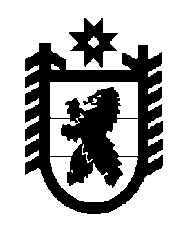 Российская Федерация Республика Карелия    РАСПОРЯЖЕНИЕГЛАВЫ РЕСПУБЛИКИ КАРЕЛИЯ	В целях повышения эффективности государственного управления социально-экономическими процессами в Республике Карелия и результативности деятельности руководителей органов исполнительной власти Республики Карелия: 	1. Утвердить прилагаемый Индикативный план Правительства Республики Карелия на 2018 год (далее – Индикативный план), используемый при оценке деятельности руководителей органов исполнительной власти Республики Карелия за 2018 год.           2. Руководителям органов исполнительной власти Республики Карелия представить в Администрацию Главы Республики Карелия: 	фактические значения индикаторов, указанных в Индикативном плане (далее – индикаторы), и аналитическую справку о результатах выполнения индикаторов, по которым установлены ежеквартальные и годовые значения: 	по итогам I полугодия 2018 года – до 1 августа 2018 года;	по итогам девяти месяцев 2018 года – до 1 ноября 2018 года;	по итогам 2018 года – до 20 марта 2019 года;	информацию о прогнозируемом выполнении (невыполнении) индикаторов по итогам 2018 года – до 20 декабря 2018 года.	3. Администрации Главы Республики Карелия проводить мониторинг выполнения индикаторов и представлять его результаты в Комиссию по оценке результативности деятельности органов исполнительной власти Республики Карелия и органов местного самоуправления муниципальных образований в Республике Карелия, образованную Указом Главы Республики Карелия от 28 октября 2008 года № 71 «О Комиссии по оценке результативности деятельности органов исполнительной власти Республики Карелия и органов местного самоуправления муниципальных образований в Республике Карелия»:	по итогам I полугодия 2018 года – до 30 августа 2018 года;	по итогам девяти месяцев 2018 года – до 30 ноября 2018 года;	по итогам 2018 года – до 30 апреля 2019 года.	4. Координацию деятельности органов исполнительной власти Республики Карелия по реализации настоящего распоряжения возложить на Администрацию Главы Республики Карелия.	5. Контроль за исполнением настоящего распоряжения возложить на Первого заместителя Главы Республики Карелия – Премьер-министра Правительства Республики Карелия А.Е. Чепика.            ГлаваРеспублики Карелия                                                          А.О. Парфенчиковг. Петрозаводск29 мая 2018 года№ 287-р                                                               Утвержден распоряжениемГлавы Республики Карелияот 29 мая 2018 года № 287-рУтвержден распоряжениемГлавы Республики Карелияот 29 мая 2018 года № 287-рУтвержден распоряжениемГлавы Республики Карелияот 29 мая 2018 года № 287-рИндикативный план Правительства Республики Карелия на 2018 годИндикативный план Правительства Республики Карелия на 2018 годИндикативный план Правительства Республики Карелия на 2018 годИндикативный план Правительства Республики Карелия на 2018 годИндикативный план Правительства Республики Карелия на 2018 годИндикативный план Правительства Республики Карелия на 2018 годИндикативный план Правительства Республики Карелия на 2018 годИндикативный план Правительства Республики Карелия на 2018 годИндикативный план Правительства Республики Карелия на 2018 годИндикативный план Правительства Республики Карелия на 2018 годИндикативный план Правительства Республики Карелия на 2018 годИндикативный план Правительства Республики Карелия на 2018 год№ п/пНаименование индикатораЕди-ница  изме-рения2017 год2018 год, планВ том числеВ том числеВ том числеВ том числеВес инди-ка-тораИсточник информацииПримечание№ п/пНаименование индикатораЕди-ница  изме-рения2017 год2018 год, планI квар-талI полу-годие9 месяцевгодВес инди-ка-тораИсточник информацииПримечание1234567891011121. Министерство строительства, жилищно-коммунального хозяйства и энергетики Республики Карелия (далее – Минстрой РК)1. Министерство строительства, жилищно-коммунального хозяйства и энергетики Республики Карелия (далее – Минстрой РК)1. Министерство строительства, жилищно-коммунального хозяйства и энергетики Республики Карелия (далее – Минстрой РК)1. Министерство строительства, жилищно-коммунального хозяйства и энергетики Республики Карелия (далее – Минстрой РК)1. Министерство строительства, жилищно-коммунального хозяйства и энергетики Республики Карелия (далее – Минстрой РК)1. Министерство строительства, жилищно-коммунального хозяйства и энергетики Республики Карелия (далее – Минстрой РК)1. Министерство строительства, жилищно-коммунального хозяйства и энергетики Республики Карелия (далее – Минстрой РК)1. Министерство строительства, жилищно-коммунального хозяйства и энергетики Республики Карелия (далее – Минстрой РК)1. Министерство строительства, жилищно-коммунального хозяйства и энергетики Республики Карелия (далее – Минстрой РК)1. Министерство строительства, жилищно-коммунального хозяйства и энергетики Республики Карелия (далее – Минстрой РК)1. Министерство строительства, жилищно-коммунального хозяйства и энергетики Республики Карелия (далее – Минстрой РК)1. Министерство строительства, жилищно-коммунального хозяйства и энергетики Республики Карелия (далее – Минстрой РК) 1.1.Объем инвестиций в рамках Адресной инвестиционной программы Республики Карелиямлн. руб.3 036,93 972,1228,91 261,91 961,03 972,18Минстрой РКХ 1.2.Объем инвестиций в основной капитал (без учета объема инвестиций, вложенных субъектами малого предпринимательства и не наблюдаемых прямыми статистическими методами) по виду экономической деятель-ности «Производство прочей неметалли-ческой минеральной продукции»% к предыд. годув 3 р.в 3 р.в 1,5 р.в 3 р.в 3 р.в 3 р.1террито-риальный орган Федераль-ной службы государст-венной статистики по Республике Карелия (далее – Карелия-стат)Х123456778899101112 1.3.Объем инвестиций в основной капитал (без учета объема инвести-ций, вложенных субъектами малого предпринимательства и не наблю-даемых прямыми статистическими методами) по видам экономической деятельности «Обеспечение электри-ческой энергией, газом и паром; кондиционирование воздуха» и «Водоснабжение; водоотведение, организация сбора и утилизации отходов, деятельность по ликвидации загрязнений»млн. руб.4 297,74 300,0375,0911,9911,91830,11830,14 300,04 300,08Карелия-статХ 1.4.Количество сотрудников, прошедших обучение по программам государст-венно-частного партнерствачел.1,01,00,00,00,00,00,01,01,01Минстрой РКраспоряжение Правительства Российской Федерации (далее – Прави-тельство РФ) от 10 апреля 2014 года № 570-р, приказ Министерства экономиче-ского развития Российской Федерации (далее –                       Минэконом-развития РФ)                      от 15 мая 2014 года № 266 1.5.Количество высокопроизводи-тельных рабочих мест по виду экономической деятельности «Строительство»ед.2 100,02 150,0ХХХХХ2 150,02 150,01Федераль-ная служба государ-ственной статис-тики (далее – Росстат)Указ Президента Российской Федерации (далее – Президент РФ) от 7 мая 2012 года № 5961.6.Удельный вес численности высоко-квалифицированных работников в общей численности квалифициро-ванных работников по виду экономической деятельности «Строительство»%25,025,1ХХХХХ25,125,11Карелия-статУказ Президента РФ от 7 мая 2012 года № 5971.7.Доля заемных средств в общем объеме капитальных вложений в системы теплоснабжения, водоснаб-жения, водоотведения и очистки сточных вод%26,030,010,018,018,023,023,030,030,01Минстрой РКУказ Президента РФ от 7 мая 2012 года № 6001.8.Количество лет, необходимых семье, состоящей из 3 человек, для приобре-тения стандартной квартиры общей площадью 54 кв. м с учетом средне-годового совокупного дохода семьилет2,72,32,32,32,32,32,32,32,31Минстрой РКУказ Президента РФ от 7 мая 2012 года № 6001.9.Средняя стоимость 1 кв. м общей площади жилья экономклассаруб.40 065,040 145,040 145,040 145,040 145,040 145,040 145,040 145,040 145,01Карелия-статУказ Президента РФ от 7 мая 2012 года № 6001.10.Объем ввода жилья по стандартам экономклассамлн. кв. м0,03560,05980,01250,02250,02250,03500,03500,05980,05988Минстрой РКУказ Президента РФ от 7 мая 2012 года № 6001.11.Удельный вес числа семей, получивших жилые помещения и улучшивших жилищные условия, в числе семей, состоящих на учете в качестве нуждающихся в жилых помещениях%7,09,0ХХХХХ9,09,01Минстрой РКУказ Президента РФ от 7 мая 2012 года № 6001.12.Индекс производительности труда в строительстве% к предыд. году110,0103,0100,0101,0101,0101,0101,0103,0103,01Карелия-статраспоряжение Правительства РФ от 9 июля 2014 года                      № 1250-р1.13.Предельный срок прохождения процедур, необходимых для получе-ния разрешения на строительство эталонного объекта капитального строительства непроизводственного назначениядней90,090,090,090,090,090,090,090,090,05Минстрой РКраспоряжение Правительства РФ от 10 апреля 2014 года № 570-р1.14.Предельное количество процедур, необходимых для получения разре-шения на строительство эталонного объекта капитального строительства непроизводственного назначенияед.7,07,07,07,07,07,07,07,07,05Минстрой РКраспоряжение Правительства РФ от 10 апреля 2014 года № 570-р1.15.Удельный вес численности высоко-квалифицированных работников в общей численности квалифициро-ванных работников по виду экономи-ческой деятельности «Производство и распределение электроэнергии, газа и воды»%32,732,7ХХХХХ32,732,71Карелия-статУказ Президента РФ от 7 мая               2012 года № 5971.16.Предельное количество этапов (процедур), необходимых для технологического присоединения (среднее количество процедур, необходимых для подключения к электрическим сетям)ед.5,05,05,05,05,05,05,05,05,05Минстрой РКраспоряжение Правительства РФ от 10 апреля 2014 года № 570-р1.17.Предельный срок подключения энергопринимающих устройств потребителей (до 150 кВт) с даты поступления заявки на технологи-ческое присоединение потребителя электроэнергии к энергетическим сетям до дня подписания акта о технологическом присоединении потребителя электроэнергии к энергетическим сетям (среднее время подключения к электрическим сетям)дней156,0155,0155,0155,0155,0155,0155,0155,0155,05Минстрой РКраспоряжение Правительства РФ от 10 апреля 2014 года № 570-р1.18.Количество высокопроизводитель-ных рабочих мест по видам экономи-ческой деятельности «Обеспечение электрической энергией, газом и паром; кондиционирование воздуха» и «Водоснабжение; водоотведение, организация сбора и утилизации отходов, деятельность по ликвидации загрязнений»ед.3 314,03 314,0ХХХХХ3 314,03 314,01РосстатУказ Президента РФ от 7 мая              2012 года № 5961.19.Объем бюджетных средств, привле-каемых из федерального бюджета на следующий годмлн. руб.2 813,22 953,6151,21 399,41 399,42 280,82 280,82 953,62 953,68Минстрой РКХ1.20.Процент освоения бюджетных средств, привлеченных из федераль-ного бюджета %78,0100,05,147,447,477,277,2100,0100,01Минстрой РКХ1.21.Годовой объем ввода жильятыс. кв. м202,1265,075,0120,0120,0190,0190,0265,0265,08Карелия-статХ1.22.Площадь расселенного жилищного фондатыс. кв. м28,2359,753,505,505,5014,0014,0059,7559,758Карелия-статХ1.23.Доля многоквартирных домов, в которых были выполнены работы (оказаны услуги) по капитальному ремонту, в общем количестве многоквартирных домов%2,82,90,71,51,52,22,22,92,98Карелия-стат приказ Министерства строительства и жилищно-коммунального хозяйства Российской Федерации (далее – Минстрой РФ) № 871/пр от 1 декабря 2016 года (приложение № 3, отчет КР-1)1.24.Среднемесячная номинальная начисленная заработная плата по виду экономической деятельности «Строительство»руб.33 496,834 000,034 000,034 000,034 000,034 000,034 000,034 000,034 000,01Карелия-статХ1.25.Общая площадь жилых помещений, приходящаяся в среднем на 1 жителя Республики Карелия (обеспеченность жильем населения)кв. м27,628,028,028,028,028,028,028,028,04Карелия-статХ1.26.Удельный вес сетей теплоснабжения, нуждающихся в замене%28,127,828,128,128,127,827,827,827,84Минстрой РКХ1.27.Объем выработанной электрической энергии субъектами электроэнер-гетикимлн. кВт.ч4 972,44 661,9730,02 730,02 730,04 230,04 230,04 661,94 661,91Минстрой РКХ1.28.Доля потерь электрической энергии при ее передаче по распределитель-ным сетям в общем объеме передан-ной электрической энергии%14,814,7514,7514,7514,7514,7514,7514,7514,751Минстрой РКХ1.29.Темп роста поступления налоговых доходов в консолидированный бюджет Республики Карелия по установленным Министерством финансов Республики Карелия видам экономической деятельности% к предыд. году108,2104,9ХХХХХ104,9104,91Минис-терство финансов Респуб-лики Карелия (далее – Минфин РК)Х2. Министерство  по дорожному хозяйству, транспорту и связи Республики Карелия (далее – Миндортранссвязь РК)2. Министерство  по дорожному хозяйству, транспорту и связи Республики Карелия (далее – Миндортранссвязь РК)2. Министерство  по дорожному хозяйству, транспорту и связи Республики Карелия (далее – Миндортранссвязь РК)2. Министерство  по дорожному хозяйству, транспорту и связи Республики Карелия (далее – Миндортранссвязь РК)2. Министерство  по дорожному хозяйству, транспорту и связи Республики Карелия (далее – Миндортранссвязь РК)2. Министерство  по дорожному хозяйству, транспорту и связи Республики Карелия (далее – Миндортранссвязь РК)2. Министерство  по дорожному хозяйству, транспорту и связи Республики Карелия (далее – Миндортранссвязь РК)2. Министерство  по дорожному хозяйству, транспорту и связи Республики Карелия (далее – Миндортранссвязь РК)2. Министерство  по дорожному хозяйству, транспорту и связи Республики Карелия (далее – Миндортранссвязь РК)2. Министерство  по дорожному хозяйству, транспорту и связи Республики Карелия (далее – Миндортранссвязь РК)2. Министерство  по дорожному хозяйству, транспорту и связи Республики Карелия (далее – Миндортранссвязь РК)2. Министерство  по дорожному хозяйству, транспорту и связи Республики Карелия (далее – Миндортранссвязь РК)2. Министерство  по дорожному хозяйству, транспорту и связи Республики Карелия (далее – Миндортранссвязь РК)2. Министерство  по дорожному хозяйству, транспорту и связи Республики Карелия (далее – Миндортранссвязь РК)2. Министерство  по дорожному хозяйству, транспорту и связи Республики Карелия (далее – Миндортранссвязь РК) 2.1.Объем инвестиций в основной капитал (без учета объема инвести-ций, вложенных субъектами малого предпринимательства и не наблю-даемых прямыми статистическими методами) по видам экономической деятельности «Транспортировка и хранение» (в части перевозок пасса-жиров всеми видами транспорта, деятельности по эксплуатации авто-мобильных дорог, мостов, деятель-ности аэропортовой, выполнения авиационных работ) и «Деятельность в области информации и связи» (в части деятельности почтовой связи общего пользования)млн. руб.1 981,05 466,00,0952,0952,01 970,01 970,05 466,05 466,09Миндор-транс-связь РКХ 2.2.Количество сотрудников, прошедших обучение по программам государст-венно-частного партнерствачел.0,01,00,00,00,00,00,01,01,08Миндор-транс-связь РКраспоряжение Правительства РФ от 10 апреля 2014 года № 570-р, приказ Минэкономразвития РФ от 15 мая 2014 года № 266 2.3.Удельный вес численности высоко-квалифицированных работников в общей численности квалифициро-ванных работников по видам эконо-мической деятельности «Транспорти-ровка и хранение» (в части перевозок пассажиров всеми видами транс-порта, деятельности по эксплуатации автомобильных дорог, мостов, деятельности аэропортовой, выполне-ния авиационных работ) и «Деятель-ность в области информации и связи» (в части деятельности почтовой связи общего пользования)%20,020,1ХХХХХ20,120,18Миндор-транс-связь РКУказ Президента РФ        от 7 мая 2012 года № 597 2.4.Индекс производительности труда по виду экономической деятельности «Транспортировка и хранение» (в части перевозок пассажиров всеми видами транспорта, деятельности по эксплуатации автомобильных дорог, мостов, деятельности аэропортовой, выполнения авиационных работ) и «Деятельность в области информации и связи» (в части деятельности почтовой связи общего пользования)% к предыд. годуХ103,0ХХХХХ103,0103,08Миндор-транс-связь РКраспоряжение Правительства РФ от 9 июля 2014 года № 1250-р 2.5.Количество высокопроизводитель-ных рабочих мест по видам экономи-ческой деятельности «Транспорти-ровка и хранение» (в части перевозок пассажиров всеми видами транс-порта, деятельности по эксплуатации автомобильных дорог, мостов, деятельности аэропортовой, выполнения авиационных работ) и «Деятельность в области информации и связи» (в части деятельности почтовой связи общего пользования)ед.х900,0ХХХХХ900,0900,08Миндор-транс-связь РКУказ Президента РФ       от 7 мая 2012 года № 596 2.6.Объем бюджетных средств, привлекаемых из федерального бюджета на следующий годмлн. руб.1 062,31 436,0ХХХХХ1 436,01 436,08Миндор-транс-связь РКХ 2.7.Процент освоения бюджетных средств, привлеченных из федераль-ного бюджета %х100,00,018,818,847,047,0100,0100,08Миндор-транс-связь РКХ 2.8.Объем транспортных услуг, оказанных населениюмлн. руб.4 672,14 350,0830,01 962,01 962,03 651,03 651,04 350,04 350,08Карелия-статХ 2.9.Количество действующих (организо-ванных) маршрутов пригородного межмуниципального автобусного сообщенияед.43,043,043,043,043,043,043,043,043,08Карелия-статХ2.10.Доля протяженности автомобильных дорог общего пользования регио-нального или межмуниципального значения, соответствующих норма-тивным требованиям к транспортно-эксплуатационным показателям, в общей протяженности автомобиль-ных дорог общего пользования регионального или межмуници-пального значения%32,032,532,032,032,032,032,032,532,59Миндор-транс-связь РКХ2.11.Темп роста поступления налоговых доходов в консолидированный бюджет Республики Карелия по установленным Министерством финансов Республики Карелия видам экономической деятельности% к предыд. году116,3107,8ХХХХХ107,8107,89Минфин РКХ2.12.Плотность сети автомобильных дорог общего пользования (кроме дорог федерального значения), отвечающих нормативным требованиям к транспортно-эксплуатационным показателям%15,816,315,815,815,815,815,816,316,39Миндор-транс-связь РКУказ Президента РФ от 14 ноября 2017 года № 5483. Государственный комитет Республики Карелия по ценам и тарифам (далее – ГК РК по ценам)3. Государственный комитет Республики Карелия по ценам и тарифам (далее – ГК РК по ценам)3. Государственный комитет Республики Карелия по ценам и тарифам (далее – ГК РК по ценам)3. Государственный комитет Республики Карелия по ценам и тарифам (далее – ГК РК по ценам)3. Государственный комитет Республики Карелия по ценам и тарифам (далее – ГК РК по ценам)3. Государственный комитет Республики Карелия по ценам и тарифам (далее – ГК РК по ценам)3. Государственный комитет Республики Карелия по ценам и тарифам (далее – ГК РК по ценам)3. Государственный комитет Республики Карелия по ценам и тарифам (далее – ГК РК по ценам)3. Государственный комитет Республики Карелия по ценам и тарифам (далее – ГК РК по ценам)3. Государственный комитет Республики Карелия по ценам и тарифам (далее – ГК РК по ценам)3. Государственный комитет Республики Карелия по ценам и тарифам (далее – ГК РК по ценам)3. Государственный комитет Республики Карелия по ценам и тарифам (далее – ГК РК по ценам)3. Государственный комитет Республики Карелия по ценам и тарифам (далее – ГК РК по ценам)3. Государственный комитет Республики Карелия по ценам и тарифам (далее – ГК РК по ценам)3. Государственный комитет Республики Карелия по ценам и тарифам (далее – ГК РК по ценам) 3.1.Индекс изменения размера вносимой гражданами платы за коммунальные услуги в муниципальных образова-ниях в Республике Карелия% к декаб-рю предыд. года105,9105,9100,0100,0100,0105,9105,9105,9105,950ГК РК по ценампостановление Правительства РФ от 30 апреля 2014 года № 400, Указ Главы Республики Карелия (далее – Глава РК) от 26 декабря 2017 года № 217 3.2.Индекс роста тарифов на электриче-скую энергию для населения% к декаб-рю предыд. года103,5103,7100,0100,0100,0103,7103,7103,7103,725Карелия-статпостановление ГК РК по ценам от 13 декабря 2017 года № 140 3.3.Отношение фактически проведенных проверок соблюдения законодатель-ства в области регулируемых госу-дарством цен (тарифов) к количеству проверок, предусмотренных планом проведения проверок%100,0100,0100,0100,0100,0100,0100,0100,0100,025ГК РК по ценамежегодный план проведения плановых проверок, утвержденный прокуратурой Республики Карелия4. Заместитель Премьер-министра Правительства Республики Карелия по вопросам экономики Д.А. Родионов4. Заместитель Премьер-министра Правительства Республики Карелия по вопросам экономики Д.А. Родионов4. Заместитель Премьер-министра Правительства Республики Карелия по вопросам экономики Д.А. Родионов4. Заместитель Премьер-министра Правительства Республики Карелия по вопросам экономики Д.А. Родионов4. Заместитель Премьер-министра Правительства Республики Карелия по вопросам экономики Д.А. Родионов4. Заместитель Премьер-министра Правительства Республики Карелия по вопросам экономики Д.А. Родионов4. Заместитель Премьер-министра Правительства Республики Карелия по вопросам экономики Д.А. Родионов4. Заместитель Премьер-министра Правительства Республики Карелия по вопросам экономики Д.А. Родионов4. Заместитель Премьер-министра Правительства Республики Карелия по вопросам экономики Д.А. Родионов4. Заместитель Премьер-министра Правительства Республики Карелия по вопросам экономики Д.А. Родионов4. Заместитель Премьер-министра Правительства Республики Карелия по вопросам экономики Д.А. Родионов4. Заместитель Премьер-министра Правительства Республики Карелия по вопросам экономики Д.А. Родионов4. Заместитель Премьер-министра Правительства Республики Карелия по вопросам экономики Д.А. Родионов4. Заместитель Премьер-министра Правительства Республики Карелия по вопросам экономики Д.А. Родионов4. Заместитель Премьер-министра Правительства Республики Карелия по вопросам экономики Д.А. Родионов 4.1.Коэффициент миграционного прироста чел. на 10 тыс. чел. насе-ления-14,2-11,2ХХХХХ-11,2-11,2100Карелия-статУказ Президента РФ от 14 ноября 2017 года № 5485. Министерство экономического развития и промышленности Республики Карелия (далее – МЭРП РК)5. Министерство экономического развития и промышленности Республики Карелия (далее – МЭРП РК)5. Министерство экономического развития и промышленности Республики Карелия (далее – МЭРП РК)5. Министерство экономического развития и промышленности Республики Карелия (далее – МЭРП РК)5. Министерство экономического развития и промышленности Республики Карелия (далее – МЭРП РК)5. Министерство экономического развития и промышленности Республики Карелия (далее – МЭРП РК)5. Министерство экономического развития и промышленности Республики Карелия (далее – МЭРП РК)5. Министерство экономического развития и промышленности Республики Карелия (далее – МЭРП РК)5. Министерство экономического развития и промышленности Республики Карелия (далее – МЭРП РК)5. Министерство экономического развития и промышленности Республики Карелия (далее – МЭРП РК)5. Министерство экономического развития и промышленности Республики Карелия (далее – МЭРП РК)5. Министерство экономического развития и промышленности Республики Карелия (далее – МЭРП РК)5. Министерство экономического развития и промышленности Республики Карелия (далее – МЭРП РК)5. Министерство экономического развития и промышленности Республики Карелия (далее – МЭРП РК)5. Министерство экономического развития и промышленности Республики Карелия (далее – МЭРП РК) 5.1.Объем валового регионального продуктамлрд. руб.255,0*270,0ХХХХХ270,0270,05РосстатУказ Президента РФ от 7 мая 2012 года № 596 5.2.Объем инвестиций в основной капитал по полному кругу хозяйствующих субъектовмлн. руб.41 707,342 000,04 500,012 900,012 900,021 900,021 900,042 000,042 000,05Карелия-статХ 5.3.Объем промышленного производства по видам экономической деятель-ности «Добыча полезных ископае-мых», «Обрабатывающие производ-ства», «Обеспечение электрической энергией, газом и паром; кондицио-нирование воздуха», «Водоснаб-жение; водоотведение, организация сбора и утилизации отходов, деятельность по ликвидации загрязнений»млрд. руб.185,2187,041,186,086,0135,6135,6187,0187,05Карелия-статХ 5.4.Среднемесячная начисленная заработная плата наемных работни-ков в организациях, у индивидуаль-ных предпринимателей и физических лиц (среднемесячный доход от трудовой деятельности)руб.30 493,032 000,031 265,031 968,031 968,031 392,031 392,032 000,032 000,03РосстатУказ Президента РФ от 7 мая 2012 года № 597 5.5.Количество высокопроизводитель-ных рабочих мест в целом по Республике Карелиятыс. ед.66,568,8ХХХХХ68,868,83РосстатУказ Президента РФ       от 7 мая 2012 года № 596 5.6.Отношение объема инвестиций в основной капитал к валовому региональному продукту (норма инвестирования в основной капитал)%16,4*16,4ХХХХХ16,416,45РосстатУказ Президента РФ       от 7 мая 2012 года № 596 5.7.Подготовка предложений о реализации инвестиционного проекта на условиях государственно-частного партнерстваед.10,010,0ХХХХХ10,010,05МЭРП РКраспоряжение Правительства РФ от 10 апреля 2014 года № 570-р, Федеральный закон от 21 июля 2005 года № 115-ФЗ, Федеральный закон от 13 июля 2015 года № 224-ФЗ 5.8.Индекс производительности труда% к предыд. году101,5*102,0ХХХХХ102,0102,03Росстатраспоряжение Правительства РФ от 9 июля 2014 года                   № 1250-р, Указ Президента РФ от 7 мая 2012 года № 596 5.9.Коэффициент обновления основных фондов%6,5*7,0ХХХХХ7,07,02Росстатраспоряжение Правительства РФ от 10 апреля 2014 года № 570-р5.10.Уровень развития государственно-частного партнерства%25,432,0ХХХХХ32,032,05автоном-ная неком-мерческая органи-зация «Нацио-нальный центр развития государ-ственно-частного партнер-ства»распоряжение Правительства РФ от 10 апреля 2014 года № 570-р5.11.Доля продукции высокотехноло-гичных и наукоемких отраслей экономики в валовом региональном продукте%16,7*16,9ХХХХХ16,916,94РосстатУказ Президента РФ от 7 мая 2012 года № 5965.12.Количество субъектов малого и среднего предпринимательства (включая индивидуальных предпри-нимателей) в расчете на 1 тыс. человек населенияед.42,043,042,043,043,043,043,043,043,03Карелия-статпаспорт проекта «Формирова-ние сервисной модели под-держки малого и среднего предпринима-тельства в Республике Карелия» (утвержден Главой РК 4 декабря 2017 года)5.13.Доля субъектов малого и среднего предпринимательства, воспользовав-шихся мерами государственной поддержки, в общем числе субъектов малого и среднего предпринима-тельства %2,42,50,51,51,52,02,02,52,53Карелия-статпаспорт проекта «Формирова-ние сервисной модели под-держки малого и среднего предпринима-тельства в Республике Карелия» (утвержден Главой РК 4 декабря 2017 года)5.14.Доля внутренних затрат на исследования и разработки в валовом региональном продукте%0,42*0,43ХХХХХ0,430,435РосстатУказ Президента РФ от 7 мая 2012 года № 5995.15.Доля граждан, имеющих доступ к получению государственных и муниципальных услуг по принципу «одного окна», в том числе в многофункциональных центрах предоставления государственных и муниципальных услуг Республики Карелия, в общей численности граждан%100,0100,0100,0100,0100,0100,0100,0100,0100,03МЭРП РКУказ Президента РФ от 7 мая 2012 года № 6015.16.Среднее время ожидания в очереди при обращении заявителя в орган исполнительной власти Республики Карелия (орган местного самоуправ-ления) для получения государствен-ных (муниципальных) услугминут5,05,0ХХХХХ5,05,03МЭРП РКУказ Президента РФ от 7 мая 2012 года № 6015.17.Доля граждан старше 14 лет, имеющих учетную запись на Едином портале государственных и муници-пальных услуг (функций), в общем количестве граждан старше 14 лет%55,070,058,062,062,066,066,070,070,03Минис-терство связи и массовых коммуни-каций Россий-ской Федера-ции Х5.18.Количество сотрудников, прошедших обучение по программам государст-венно-частного партнерствачел.1,01,00,00,00,00,00,01,01,05МЭРП РКраспоряжение Правительства РФ от 10 апреля 2014 года № 570-р, приказ Минэконом-развития РФ от 15 мая 2014 года № 2665.19.Темп роста поступления налоговых доходов в консолидированный бюджет Республики Карелия по установленным Министерством финансов Республики Карелия видам экономической деятельности% к предыд. году98,5103,4ХХХХХ103,4103,45Минфин РКХ5.20.Уровень общей безработицы (по методологии Международной организации труда)%8,68,48,78,68,68,58,58,48,42Карелия-статУказ Президента Российской Федерации от 14 ноября 2017 года № 5485.21.Среднемесячная номинальная начисленная заработная плата одного работника по Республике Карелиятыс. руб.34,836,636,036,636,636,136,136,636,62Карелия-статХ5.22.Объем освоенных средств федераль-ного бюджета, выделенных на финансирование подпрограммы «Развитие малого и среднего пред-принимательства» государственной программы Республики Карелия «Экономическое развитие и иннова-ционная экономика Республики Карелия»млн. руб.49,522,66,012,012,022,622,622,622,63МЭРП РКХ5.23.Доля среднесписочной численности работников (без внешних совмести-телей), занятых у субъектов малого и среднего предпринимательства, в общей численности занятого населения %23,023,5ХХХХХ23,523,53Росстатпаспорт проекта «Формирова-ние сервисной модели под-держки малого и среднего предпринима-тельства в Республике Карелия» (утвержден Главой РК 4 декабря 2017 года)5.24.Динамика реальной среднемесячной начисленной заработной платы% к предыд. году102,3102,9103,6103,0103,0103,5103,5102,9102,93РосстатУказ Президента РФ от 14 ноября 2017 года № 5485.25.Динамика валового регионального продукта на душу населения тыс. руб.408,2433,2ХХХХХ433,2433,23РосстатУказ Президента РФ от 14 ноября 2017 года № 5485.26.Интегральный индекс субъекта Российской Федерации в национальном рейтинге состояния инвестиционного климата в субъектах Российской Федерацииместо45*44ХХХХХ30303автоном-ная неком-мерческая органи-зация «Агент-ство стратеги-ческих инициа-тив по продви-жению новых проектов»Указ Президента РФ от 14 ноября 2017 года № 5485.27.Отношение среднесписочной численности работников малых и средних предприятий к численности населения%11,811,7ХХХХХ11,711,73РосстатУказ Президента РФ от 14 ноября 2017 года № 5485.28.Стоимость поставок промышленной продукции, произведенной промыш-ленными предприятиями в Респуб-лике Карелия, для государственных корпораций и государственных компаниймлн.руб.х4 100,0ХХХХХ4 100,04 100,03МЭРП РКХ6. Министерство природных ресурсов и экологии Республики Карелия (далее – Минприроды РК)6. Министерство природных ресурсов и экологии Республики Карелия (далее – Минприроды РК)6. Министерство природных ресурсов и экологии Республики Карелия (далее – Минприроды РК)6. Министерство природных ресурсов и экологии Республики Карелия (далее – Минприроды РК)6. Министерство природных ресурсов и экологии Республики Карелия (далее – Минприроды РК)6. Министерство природных ресурсов и экологии Республики Карелия (далее – Минприроды РК)6. Министерство природных ресурсов и экологии Республики Карелия (далее – Минприроды РК)6. Министерство природных ресурсов и экологии Республики Карелия (далее – Минприроды РК)6. Министерство природных ресурсов и экологии Республики Карелия (далее – Минприроды РК)6. Министерство природных ресурсов и экологии Республики Карелия (далее – Минприроды РК)6. Министерство природных ресурсов и экологии Республики Карелия (далее – Минприроды РК)6. Министерство природных ресурсов и экологии Республики Карелия (далее – Минприроды РК)6. Министерство природных ресурсов и экологии Республики Карелия (далее – Минприроды РК)6. Министерство природных ресурсов и экологии Республики Карелия (далее – Минприроды РК)6. Министерство природных ресурсов и экологии Республики Карелия (далее – Минприроды РК) 6.1.Доля площади  земель лесного фонда, переданных в пользование, в общей  площади земель лесного фонда%64,464,664,664,664,664,664,664,664,615Мин-природы РКХ 6.2.Доля лицензий, реализуемых без нарушения пользователями недр существенных условий лицензии, в общем количестве лицензий%94,094,194,194,194,194,194,194,194,115Мин-природы РКХ 6.3.Доля площади Республики Карелия, занятой особо охраняемыми природ-ными территориями регионального значения, в общей площади Республики Карелия%2,332,442,332,332,332,442,442,442,4410Мин-природы РКХ 6.4.Доля водопользователей, осуществляющих использование водных объектов на основании предоставленных в установленном порядке прав пользования водными объектами, в общем количестве водопользователей%99,398,6898,6898,6898,6898,6898,6898,6898,6810Мин-природы РКХ 6.5.Объем освоенных средств федераль-ного бюджета, выделенных на финансирование мероприятий по курируемым отраслям и сферам деятельностимлн.руб.624,0672,8140,1307,0307,0481,7481,7672,8672,810Мин-природы РКХ 6.6.Количество сотрудников, прошедших обучение по программам государст-венно-частного партнерствачел.0,02,00,00,00,00,00,02,02,01Мин-природы РКраспоряжение Правительства РФ от 10 апреля 2014 года № 570-р, приказ Минэконом-развития РФ от 15 мая 2014 года № 266 6.7.Темп роста поступления налоговых доходов в консолидированный бюджет Республики Карелия по установленным Министерством финансов Республики Карелия видам экономической деятельности% к предыд. году99,8105,2ХХХХХ105,2105,29Минфин РКХ 6.8.Темп роста поступления неналоговых доходов в консолидированный бюджет Республики Карелия по установленным видам экономической деятельности в части поступления платы за использование лесов в бюджет Республики Карелия% к предыд. году90,8114,2ХХХХХ114,2114,210Минфин РКХ 6.9.Производство гранул, крошки и порошка, гальки, гравиятыс. куб. м16 000,017 000,02 000,06 000,06 000,014 000,014 000,017 000,017 000,05Карелия-статХ6.10.Производство лесоматериалов необработанныхтыс. куб. м6 400,06 600,01 650,03 100,03 100,04 480,04 480,06 600,06 600,05Карелия-статХ6.11.Объем поступления платежей (сборов) за пользование объектами животного мирамлн. руб.4,64,70,12,02,03,93,94,74,75Минфин РКХ6.12.Объем инвестиций в лесопромыш-ленный и горнопромышленный комплексы Республики Карелиямлн. руб.6 823,27 100,01 013,51 065,51 065,53 630,13 630,17 100,07 100,05Карелия-статХ7. Министерство имущественных и земельных отношений Республики Карелия (далее – Министерство РК по имуществу)7. Министерство имущественных и земельных отношений Республики Карелия (далее – Министерство РК по имуществу)7. Министерство имущественных и земельных отношений Республики Карелия (далее – Министерство РК по имуществу)7. Министерство имущественных и земельных отношений Республики Карелия (далее – Министерство РК по имуществу)7. Министерство имущественных и земельных отношений Республики Карелия (далее – Министерство РК по имуществу)7. Министерство имущественных и земельных отношений Республики Карелия (далее – Министерство РК по имуществу)7. Министерство имущественных и земельных отношений Республики Карелия (далее – Министерство РК по имуществу)7. Министерство имущественных и земельных отношений Республики Карелия (далее – Министерство РК по имуществу)7. Министерство имущественных и земельных отношений Республики Карелия (далее – Министерство РК по имуществу)7. Министерство имущественных и земельных отношений Республики Карелия (далее – Министерство РК по имуществу)7. Министерство имущественных и земельных отношений Республики Карелия (далее – Министерство РК по имуществу)7. Министерство имущественных и земельных отношений Республики Карелия (далее – Министерство РК по имуществу)7. Министерство имущественных и земельных отношений Республики Карелия (далее – Министерство РК по имуществу)7. Министерство имущественных и земельных отношений Республики Карелия (далее – Министерство РК по имуществу)7. Министерство имущественных и земельных отношений Республики Карелия (далее – Министерство РК по имуществу) 7.1.Ежегодный прирост неналоговых доходов в консолидированный бюджет Республики Карелия от продажи и сдачи в аренду земельных участков, государственная собствен-ность на которые не разграничена% к предыд. году25,010,02,55,05,07,57,510,010,030Минфин РКХ 7.2.Ежегодный прирост неналоговых доходов в бюджет Республики Карелия от продажи и сдачи в аренду государственного имущества Республики Карелия (за исключением земельных участков, находящихся в собственности Республики Карелия)% к предыд. году16,610,01,005,005,009,009,0010,010,030Минфин РКХ 7.3.Ежегодный прирост неналоговых доходов в бюджет Республики Карелия от продажи и сдачи в аренду земельных участков, находящихся в собственности Республики Карелия% к предыд. году18,410,01,02,02,05,05,010,010,030Минфин РКХ 7.4.Количество сотрудников, прошедших обучение по программам государст-венно-частного партнерствачел.1,01,00,00,00,00,00,01,01,010Минис-терство РК по имуще-ствураспоряжение Правительства РФ от 10 апреля 2014 года № 570-р, приказ Минэконом-развития РФ от 15 мая 2014 года № 2668. Управление труда и занятости Республики Карелия (далее – Управление труда РК)8. Управление труда и занятости Республики Карелия (далее – Управление труда РК)8. Управление труда и занятости Республики Карелия (далее – Управление труда РК)8. Управление труда и занятости Республики Карелия (далее – Управление труда РК)8. Управление труда и занятости Республики Карелия (далее – Управление труда РК)8. Управление труда и занятости Республики Карелия (далее – Управление труда РК)8. Управление труда и занятости Республики Карелия (далее – Управление труда РК)8. Управление труда и занятости Республики Карелия (далее – Управление труда РК)8. Управление труда и занятости Республики Карелия (далее – Управление труда РК)8. Управление труда и занятости Республики Карелия (далее – Управление труда РК)8. Управление труда и занятости Республики Карелия (далее – Управление труда РК)8. Управление труда и занятости Республики Карелия (далее – Управление труда РК)8. Управление труда и занятости Республики Карелия (далее – Управление труда РК)8. Управление труда и занятости Республики Карелия (далее – Управление труда РК)8. Управление труда и занятости Республики Карелия (далее – Управление труда РК) 8.1.Удельный вес численности высоко-квалифицированных работников в общей численности квалифициро-ванных работников%26,526,7ХХХХХ26,726,72Карелия-статраспоряжение Правительства РФ от 10 апреля 2014 года № 570-р 8.2Профессиональная подготовка, переподготовка и повышение квалификации женщин в период отпуска по уходу за ребенком до достижения им возраста трех летчел.170,0195,036,090,090,0135,0135,0195,0195,035Управле-ние труда РКУказ Президента РФ от 7 мая 2012 года № 606 8.3.Количество оборудованных (оснащенных) рабочих мест для трудоустройства инвалидовед.25,030,00,015,015,022,022,030,030,033Управле-ние труда РКХ 8.4.Уровень удовлетворенности граждан качеством предоставления государственных услуг в области содействия занятости населения%94,095,091,094,094,094,094,095,095,030Управле-ние труда РКУказ Президента РФ от 7 мая 2012 года № 6019. Министерство сельского и рыбного хозяйства Республики Карелия (далее – Минсельхоз РК)9. Министерство сельского и рыбного хозяйства Республики Карелия (далее – Минсельхоз РК)9. Министерство сельского и рыбного хозяйства Республики Карелия (далее – Минсельхоз РК)9. Министерство сельского и рыбного хозяйства Республики Карелия (далее – Минсельхоз РК)9. Министерство сельского и рыбного хозяйства Республики Карелия (далее – Минсельхоз РК)9. Министерство сельского и рыбного хозяйства Республики Карелия (далее – Минсельхоз РК)9. Министерство сельского и рыбного хозяйства Республики Карелия (далее – Минсельхоз РК)9. Министерство сельского и рыбного хозяйства Республики Карелия (далее – Минсельхоз РК)9. Министерство сельского и рыбного хозяйства Республики Карелия (далее – Минсельхоз РК)9. Министерство сельского и рыбного хозяйства Республики Карелия (далее – Минсельхоз РК)9. Министерство сельского и рыбного хозяйства Республики Карелия (далее – Минсельхоз РК)9. Министерство сельского и рыбного хозяйства Республики Карелия (далее – Минсельхоз РК)9. Министерство сельского и рыбного хозяйства Республики Карелия (далее – Минсельхоз РК)9. Министерство сельского и рыбного хозяйства Республики Карелия (далее – Минсельхоз РК)9. Министерство сельского и рыбного хозяйства Республики Карелия (далее – Минсельхоз РК) 9.1.Валовая продукция сельского хозяйства (выпуск продукции сельского хозяйства)млрд. руб.4,85,00,41,11,14,24,25,05,05Карелия-статХ 9.2.Объем производства (выращивания) объектов аквакультурытыс. тонн24,826,50,016,016,024,024,026,526,510Минсель-хоз РКХ 9.3.Среднемесячная номинальная начисленная заработная плата в сельском хозяйстверуб.25 133,726 000,025 700,025 800,025 800,025 900,025 900,026 000,026 000,05Карелия-статХ9.4.Объем инвестиций в основной капитал  по видам экономической деятельности «Сельское хозяйство», «Рыболовство, рыбоводство», «Производство пищевых продуктов»млн. руб.550,0580,084,0235,0235,0451,0451,0580,0580,010Минсель-хоз РКХ 9.5.Индекс производительности труда в сельском хозяйстве% к предыд. году101,2104,5ХХХХХ104,5104,55Минсель-хоз РКраспоряжение Правительства РФ от 9 июля 2014 года № 1250-р 9.6.Количество высокопроизводительных рабочих мест в сельском хозяйствеед.27,028,0ХХХХХ28,028,05РосстатУказ Президента РФ от 7 мая 2012 года № 596 9.7.Количество высокопроизводитель-ных рабочих мест по виду экономи-ческой деятельности «Рыболовство, рыбоводство»тыс. ед.0,70,72ХХХХХ0,720,725Карелия-статУказ Президента РФ от 7 мая 2012 года № 596 9.8.Количество дополнительно введен-ных (созданных) рабочих мест по видам экономической деятельности «Сельское хозяйство», «Рыболовство, рыбоводство», «Производство пищевых продуктов, включая напитки»ед.73,085,00,025,025,040,040,085,085,05Минсель-хоз РКХ 9.9.Количество сотрудников, прошедших обучение по программам государст-венно-частного партнерствачел.1,02,00,00,00,02,02,02,02,05Минсель-хоз РКраспоряжение Правительства РФ от 10 апреля 2014 года № 570-р, приказ Минэкономразвития РФ от 15 мая 2014 года № 2669.10.Темп роста поступления налоговых доходов в консолидированный бюджет Республики Карелия по установленным Министерством финансов Республики Карелия видам экономической деятельности («Сельское хозяйство», «Рыболовство и рыбоводство», «Производство пищевых продуктов»)% к предыд. году49,1104,6ХХХХХ104,6104,65Минфин РКХ9.11.Производство молока в сельскохозяй-ственных организациях, крестьянских (фермерских) хозяйствах, включая индивидуальных предпринимателейтыс. тонн57,356,213,827,827,842,042,056,256,25Карелия-статХ9.12.Реализация молока на переработку сельскохозяйственными организациямитыс. тонн52,652,512,325,425,439,039,052,552,55Минсель-хоз РКХ9.13.Валовой сбор картофеля в сельскохозяйственных организациях, крестьянских (фермерских) хозяйствах, включая индивидуальных предпринимателей тыс. тонн5,54,00,00,00,03,03,04,04,05Карелия-статХ9.14.Валовой сбор овощей открытого грунта в сельскохозяйственных организациях, крестьянских (фермерских) хозяйствах, включая индивидуальных предпринимателей тыс. тонн1,81,220,00,00,00,30,31,221,225Карелия-статХ9.15.Объем освоенных средств федерального бюджета, выделенных на финансирование мероприятий по курируемым отраслям и сферам деятельностимлн. руб.204,9206,636,7106,2106,2168,4168,4206,6206,610Минсель-хоз РКХ9.16.Процент освоения бюджетных средств, привлеченных из федерального бюджета %100,0100,0ХХХХХ100,0100,05Минсель-хоз РКХ9.17.Заболеваемость животных болезнями, общими для человека и животных, на 100 тыс. животных%0,30,30,30,30,30,30,30,30,35Минсель-хоз РКХ10. Управление по государственным закупкам Республики Карелия10. Управление по государственным закупкам Республики Карелия10. Управление по государственным закупкам Республики Карелия10. Управление по государственным закупкам Республики Карелия10. Управление по государственным закупкам Республики Карелия10. Управление по государственным закупкам Республики Карелия10. Управление по государственным закупкам Республики Карелия10. Управление по государственным закупкам Республики Карелия10. Управление по государственным закупкам Республики Карелия10. Управление по государственным закупкам Республики Карелия10. Управление по государственным закупкам Республики Карелия10. Управление по государственным закупкам Республики Карелия10. Управление по государственным закупкам Республики Карелия10. Управление по государственным закупкам Республики Карелия10. Управление по государственным закупкам Республики Карелия10.1.Экономия бюджетных средств по результатам определения Управлен-ием по государственным закупкам Республики Карелия поставщиков (подрядчиков, исполнителей) конкурентными способами (доля разницы между начальной (макси-мальной) ценой контрактов и суммой заключенных контрактов (договоров) по отношению к запланированной начальной (максимальной) цене контрактов)%7,07,1 ХХХХХ7,1 7,1 30Управле-ние по государ-ственным закупкам Респуб-лики КарелияХ10.2.Доля закупок у субъектов малого предпринимательства, социально ориентированных некоммерческих организаций в совокупном годовом объеме закупок, рассчитанном с учетом части 11 статьи 30 Федераль-ного закона от 5 апреля 2013 года № 44-ФЗ «О контрактной системе в сфере закупок товаров, работ, услуг для обеспечения государственных и муниципальных нужд»%х15,0ХХХХХ15,015,010Управле-ние по государ-ственным закупкам Респуб-лики КарелияХ10.3.Количество жалоб участников закупок на действия уполномочен-ного органа (комиссии уполномочен-ного органа), признанных обоснован-ными%5,04,0ХХХХХ4,04,030Управле-ние по государ-ственным закупкам Респуб-лики КарелияХ10.4.Количество обучающих и информа-ционных мероприятий, проведенных Управлением по государственным закупкам Республики Карелияед.7,08,01,04,04,06,06,08,08,030Управле-ние по государ-ственным закупкам Респуб-лики КарелияХ11. Заместитель Премьер-министра Правительства Республики Карелия по вопросам здравоохранения и социальной защиты И.Ю. Корсаков11. Заместитель Премьер-министра Правительства Республики Карелия по вопросам здравоохранения и социальной защиты И.Ю. Корсаков11. Заместитель Премьер-министра Правительства Республики Карелия по вопросам здравоохранения и социальной защиты И.Ю. Корсаков11. Заместитель Премьер-министра Правительства Республики Карелия по вопросам здравоохранения и социальной защиты И.Ю. Корсаков11. Заместитель Премьер-министра Правительства Республики Карелия по вопросам здравоохранения и социальной защиты И.Ю. Корсаков11. Заместитель Премьер-министра Правительства Республики Карелия по вопросам здравоохранения и социальной защиты И.Ю. Корсаков11. Заместитель Премьер-министра Правительства Республики Карелия по вопросам здравоохранения и социальной защиты И.Ю. Корсаков11. Заместитель Премьер-министра Правительства Республики Карелия по вопросам здравоохранения и социальной защиты И.Ю. Корсаков11. Заместитель Премьер-министра Правительства Республики Карелия по вопросам здравоохранения и социальной защиты И.Ю. Корсаков11. Заместитель Премьер-министра Правительства Республики Карелия по вопросам здравоохранения и социальной защиты И.Ю. Корсаков11. Заместитель Премьер-министра Правительства Республики Карелия по вопросам здравоохранения и социальной защиты И.Ю. Корсаков11. Заместитель Премьер-министра Правительства Республики Карелия по вопросам здравоохранения и социальной защиты И.Ю. Корсаков11. Заместитель Премьер-министра Правительства Республики Карелия по вопросам здравоохранения и социальной защиты И.Ю. Корсаков11. Заместитель Премьер-министра Правительства Республики Карелия по вопросам здравоохранения и социальной защиты И.Ю. Корсаков11. Заместитель Премьер-министра Правительства Республики Карелия по вопросам здравоохранения и социальной защиты И.Ю. Корсаков 11.1.Ожидаемая продолжительность жизни при рождениилет70,6571,0ХХХХХ71,071,050Карелия-статУказ Президента РФ от 7 мая 2012 года № 60611.2.Суммарный коэффициент рождае-мости (число детей, рожденных одной женщиной на протяжении всего репродуктивного периода)ед.1,5611,588ХХХХХ1,5881,58850Карелия-статУказ Президента РФ от 7 мая 2012 года № 60612. Министерство здравоохранения Республики Карелия (далее – Минздрав РК)12. Министерство здравоохранения Республики Карелия (далее – Минздрав РК)12. Министерство здравоохранения Республики Карелия (далее – Минздрав РК)12. Министерство здравоохранения Республики Карелия (далее – Минздрав РК)12. Министерство здравоохранения Республики Карелия (далее – Минздрав РК)12. Министерство здравоохранения Республики Карелия (далее – Минздрав РК)12. Министерство здравоохранения Республики Карелия (далее – Минздрав РК)12. Министерство здравоохранения Республики Карелия (далее – Минздрав РК)12. Министерство здравоохранения Республики Карелия (далее – Минздрав РК)12. Министерство здравоохранения Республики Карелия (далее – Минздрав РК)12. Министерство здравоохранения Республики Карелия (далее – Минздрав РК)12. Министерство здравоохранения Республики Карелия (далее – Минздрав РК)12. Министерство здравоохранения Республики Карелия (далее – Минздрав РК)12. Министерство здравоохранения Республики Карелия (далее – Минздрав РК)12. Министерство здравоохранения Республики Карелия (далее – Минздрав РК)12.1.Объем инвестиций в основной капитал (без учета объема инвести-ций, вложенных субъектами малого предпринимательства и не наблюдае-мых прямыми статистическими методами) по виду деятельности «Деятельность в области здравоохранения»млн. руб.1 327,3408,7180,0373,8373,8385,8385,8408,7408,75Минздрав РКХ12.2.Среднемесячная номинальная начисленная заработная плата работников государственных организаций здравоохранениятыс. руб.30,431,731,731,731,731,731,731,731,75Минздрав РКХ12.3.Количество сотрудников, прошедших обучение по программам государст-венно-частного партнерствачел.18,04,00,04,04,04,04,04,04,02Минздрав РКраспоряжение Правительства РФ от 10 апреля 2014 года № 570-р, приказ Минэконом-развития РФ от 15 мая 2014 года № 26612.4.Коэффициент младенческой смертности число умер-ших на 1 тыс. родив-шихся живы-ми6,36,26,26,26,26,26,26,26,25Карелия-статУказ Президента РФ от 7 мая 2012 года № 59812.5.Смертность населения от болезней системы кровообращения случаев на 100 тыс. чел. насе-ления719,1649,4702,0680,0680,0665,0665,0649,4649,45Карелия-статУказ Президента РФ от 7 мая 2012 года № 59812.6.Смертность населения от дорожно-транспортных происшествий случаев на 100 тыс. чел. насе-ления10,210,610,610,610,610,610,610,610,63Карелия-статпостановление Правительства РФ от 15 апреля 2014 года № 294, постановление Правительства РФ от 3 ноября 2012 года № 114212.7.Смертность населения от новообразований (в том числе злокачественных)случаев на 100 тыс. чел. насе-ления239,6192,8235,0225,0225,0205,0205,0192,8192,85Карелия-статпостановление Правительства Республики Карелия (далее – Правитель-ство РК) от 9 апреля 2015 года № 118-П12.8.Смертность населения от туберкулезаслу-чаев на 100 тыс. чел. насе-ления4,29,29,29,29,29,29,29,29,25Карелия-статпостановление Правительства РК от 9 апреля 2015 года № 118-П12.9.Смертность населения в трудоспособном возрасте слу-чаев на 100 тыс. чел. насе-ления соот-ветст-вую-щего возрас-та624,8610,0610,0610,0610,0610,0610,0610,0610,05Карелия-статпостановление Правительства РК от 9 апреля 2015 года № 118-П12.10.Доля выездов бригад скорой медицинской помощи со временем доезда до больного менее 20 минут в общем количестве выездов бригад скорой медицинской помощи%91,191,375,080,080,085,085,091,391,35Минздрав РКХ12.11.Среднее время ожидания пациентом приема врача минут20,020,020,020,020,020,020,020,020,05Минздрав РКХ12.12.Отношение средней заработной платы врачей и работников медицин-ских организаций, имеющих высшее медицинское (фармацевтическое) или иное высшее образование, предостав-ляющих медицинские услуги (обеспечивающих условия для предоставления медицинских услуг), к среднемесячной начисленной заработной плате наемных работни-ков в организациях, у индивидуаль-ных предпринимателей и физических лиц (среднемесячному доходу от трудовой деятельности) по Респуб-лике Карелия (без учета федеральных учреждений, расположенных на территории Республики Карелия)%176,1200,0200,0200,0200,0200,0200,0200,0200,07Минздрав РКУказ Президента РФ от 7 мая 2012 года № 597, постановление Правительства РФ от 14 сентября 2015 года № 97312.13.Отношение средней заработной платы среднего медицинского (фармацевтического) персонала (персонала, обеспечивающего условия для предоставления меди-цинских услуг) к среднемесячной начисленной заработной плате наемных работников в организациях, у индивидуальных предпринимателей и физических лиц (среднемесячному доходу от трудовой деятельности) по Республике Карелия (без учета федеральных учреждений, располо-женных на территории Республики Карелия)%95,2100,0100,0100,0100,0100,0100,0100,0100,07Минздрав РКУказ Президента РФ от 7 мая 2012 года № 597, постановление Правительства РФ от 14 сентября 2015 года № 97312.14.Отношение средней заработной платы младшего медицинского персонала (персонала, обеспечиваю-щего условия для предоставления медицинских услуг) к среднемесяч-ной начисленной заработной плате наемных работников в организациях, у индивидуальных предпринимателей и физических лиц (среднемесячному доходу от трудовой деятельности) по Республике Карелия (без учета федеральных учреждений, расположенных на территории Республики Карелия)%61,6100,0100,0100,0100,0100,0100,0100,0100,07Минздрав РКУказ Президента РФ от 7 мая 2012 года № 597, постановление Правительства РФ от 14 сентября 2015 года № 97312.15.Удельный вес численности высоко-квалифицированных работников в общей численности квалифициро-ванных работников по виду экономи-ческой деятельности «Здравоохране-ние и предоставление социальных услуг»%31,232,0ХХХХХ32,032,03Карелия-статУказ Президента РФ от 7 мая 2012 года № 59712.16.Количество высокопроизводитель-ных рабочих мест  по виду экономи-ческой деятельности «Здравоохране-ние и предоставление социальных услуг»ед.5 187,05 190,0ХХХХХ5 190,05 190,01РосстатУказ Президента РФ от 7 мая 2012 года № 59612.17.Уровень удовлетворенности граждан качеством предоставления государственных и муниципальных услуг %95,090,090,090,090,090,090,090,090,08Минздрав РКУказ Президента РФ от 7 мая 2012 года № 60112.18.Объем освоенных средств федераль-ного бюджета, выделенных на финан-сирование мероприятий в сфере здравоохранениямлн. руб.1 565,0301,860,0146,0146,0240,0240,0301,8301,84Минздрав РКХ12.19.Процент освоения бюджетных средств, привлеченных из федерального бюджета%99,7100,0ХХХХХ100,0100,01Минздрав РКХ12.20.Обеспеченность населения врачами в государственных организациях Республики Карелиячел. на 10 тыс. чел. насе-ления40,241,041,041,041,041,041,041,041,06Карелия-статХ12.21.Обеспеченность населения средним медицинским персоналом в государственных организациях Республики Карелиячел. на 10 тыс. чел. насе-ления98,1103,7103,7103,7103,7103,7103,7103,7103,76Карелия-статХ13. Министерство социальной защиты Республики Карелия (далее – Минсоц РК)13. Министерство социальной защиты Республики Карелия (далее – Минсоц РК)13. Министерство социальной защиты Республики Карелия (далее – Минсоц РК)13. Министерство социальной защиты Республики Карелия (далее – Минсоц РК)13. Министерство социальной защиты Республики Карелия (далее – Минсоц РК)13. Министерство социальной защиты Республики Карелия (далее – Минсоц РК)13. Министерство социальной защиты Республики Карелия (далее – Минсоц РК)13. Министерство социальной защиты Республики Карелия (далее – Минсоц РК)13. Министерство социальной защиты Республики Карелия (далее – Минсоц РК)13. Министерство социальной защиты Республики Карелия (далее – Минсоц РК)13. Министерство социальной защиты Республики Карелия (далее – Минсоц РК)13. Министерство социальной защиты Республики Карелия (далее – Минсоц РК)13. Министерство социальной защиты Республики Карелия (далее – Минсоц РК)13. Министерство социальной защиты Республики Карелия (далее – Минсоц РК)13. Министерство социальной защиты Республики Карелия (далее – Минсоц РК) 13.1.Удельный вес негосударственных поставщиков социальных услуг в общем количестве поставщиков социальных услуг%8,810,010,010,010,010,010,010,010,06Минсоц РКгосударствен-ная программа Республики Карелия   «Совершенст-вование социальной защиты граждан» (утверждена постановле-нием Прави-тельства РК от 2 июня 2014 года № 169-П) 13.2.Среднемесячная номинальная начис-ленная заработная плата работников государственных учреждений, подведомственных Минсоцу РКтыс. руб.20,521,521,521,521,521,521,521,521,58Минсоц РКХ 13.3.Количество сотрудников, прошедших обучение по программам государст-венно-частного партнерствачел.0,01,00,01,01,01,01,01,01,04Минсоц РКраспоряжение Правительства РФ от 10 апреля 2014 года № 570-р, приказ Минэконом-развития РФ от 15 мая 2014 года № 266 13.4.Отношение средней заработной платы социальных работников к среднемесячной начисленной заработной плате наемных работни-ков в организациях, у индивидуаль-ных предпринимателей и физических лиц (среднемесячному доходу от трудовой деятельности) по Респуб-лике Карелия%80,0100,0ХХХХХ100,0100,04Карелия-статУказ Президента РФ от 7 мая 2012 года № 597, постановление Правительства РФ от 14 сентября 2015 года № 973 13.5.Суммарный коэффициент рождае-мости (число детей, рожденных одной женщиной на протяжении всего репродуктивного периода)ед.1,5611,588ХХХХХ1,5881,5888Карелия-статУказ Президента РФ от 7 мая 2012 года № 606 13.6.Количество высокопроизводитель-ных рабочих мест  по виду экономи-ческой деятельности «Здравоохране-ние и предоставление социальных услуг»ед.5 187,05 190,0ХХХХХ5 190,05 190,01РосстатУказ Президента РФ от 7 мая 2012 года № 596 13.7.Доля населения с денежными доходами ниже величины прожиточ-ного минимума, установленной в субъекте Российской Федерации, в общей численности населения субъекта Российской Федерации%17,517,0ХХХХХ17,017,08Карелия-статУказ Президента РФ от 14 ноября 2017 года № 548 13.8.Доля граждан, получивших социальные услуги в организациях социального обслуживания, в общей численности граждан, обратившихся за получением социальных услуг в организации социального обслуживания%99,8100,0100,0100,0100,0100,0100,0100,0100,012Минсоц РКгосударствен-ная программа Республики Карелия   «Совершен-ствование социальной защиты граждан» (утверждена постановле-нием Правительства РК от 2 июня 2014 года № 169-П) 13.9.Доля детей-сирот и детей, оставшихся без попечения родителей, в общей численности детского населения%1,81,81,81,81,81,81,81,81,811Минсоц РКгосударствен-ная программа Республики Карелия   «Совершен-ствование социальной защиты граждан» (утверждена постановле-нием Правительства РК от 2 июня 2014 года № 169-П)13.10.Процент освоения бюджетных средств, привлеченных из федерального бюджета %94,996,0ХХХХХ96,096,015Минсоц РКX13.11.Доля государственных услуг в сфере социальной защиты, за получением которых можно обратиться в электронном виде, в общем  количестве государственных услуг в сфере социальной защиты Республики Карелия %x60,060,060,060,060,060,060,060,08Минсоц РКX13.12.Доля приоритетных объектов, доступных для инвалидов и других маломобильных групп населения, в сфере социальной защиты и социального обслуживания в общем количестве приоритетных объектов в сфере социальной защиты и социального обслуживания%68,870,60,00,00,00,00,070,670,615Минсоц РКгосударствен-ная программа Республики Карелия  «Доступная среда в Республике Карелия» на 2016 – 2020 годы» (утверждена постановле-нием Правительства РК от 9 июня 2016 года № 211-П)14. Министерство образования Республики Карелия (далее – Минобразования РК)14. Министерство образования Республики Карелия (далее – Минобразования РК)14. Министерство образования Республики Карелия (далее – Минобразования РК)14. Министерство образования Республики Карелия (далее – Минобразования РК)14. Министерство образования Республики Карелия (далее – Минобразования РК)14. Министерство образования Республики Карелия (далее – Минобразования РК)14. Министерство образования Республики Карелия (далее – Минобразования РК)14. Министерство образования Республики Карелия (далее – Минобразования РК)14. Министерство образования Республики Карелия (далее – Минобразования РК)14. Министерство образования Республики Карелия (далее – Минобразования РК)14. Министерство образования Республики Карелия (далее – Минобразования РК)14. Министерство образования Республики Карелия (далее – Минобразования РК)14. Министерство образования Республики Карелия (далее – Минобразования РК)14. Министерство образования Республики Карелия (далее – Минобразования РК)14. Министерство образования Республики Карелия (далее – Минобразования РК) 14.1.Доступность дошкольного образова-ния (отношение численности детей в возрасте от 3 до 7 лет, получающих дошкольное образование в текущем году, к сумме численности детей в возрасте от 3 до 7 лет, получающих дошкольное образование в текущем году, и численности детей в возрасте от 3 до 7 лет, находящихся в очереди на получение в текущем году дошкольного образования)%100,0100,0ХХХХХ100,0100,08Минис-терство образова-ния и науки Россий-ской Федера-цииУказ Президента РФ от 7 мая 2012 года № 599 14.2.Доля учителей общеобразовательных организаций, которым при прохож-дении аттестации присвоена первая или высшая категория, в общей численности учителей общеобразо-вательных организаций%50,348,0ХХХХХ48,048,05Минобра-зования РКХ 14.3.Обеспечение детей дошкольного возраста местами в дошкольных образовательных организациях (количество мест на 1000 детей)мест814,0815,0ХХХХХ815,0815,03Карелия-статпостановление Правительства РФ от 3 ноября 2012 года № 1142 14.4.Отношение средней заработной платы педагогических работников дошкольных образовательных организаций к средней заработной плате в сфере общего образования по Республике Карелия%100,1100,0ХХХХХ100,0100,08Карелия-статУказ Президента РФ от 7 мая 2012 года № 597, постановление Правительства РФ от 14 сентября 2015 года № 973 14.5.Доля детей в возрасте от 5 до 18 лет, обучающихся по дополнительным образовательным программам, в общей численности детей этого возраста%78,075,0ХХХХХ75,075,08Минобра-зования РКУказ Президента РФ от 7 мая 2012 года № 599 14.6.Отношение средней заработной платы педагогических работников образовательных организаций общего образования к среднемесячной начисленной заработной плате наемных работников в организациях, у индивидуальных предпринимателей и физических лиц (среднемесячному доходу от трудовой деятельности) по Республике Карелия%103,7100,0ХХХХХ100,0100,08Карелия-статУказ Президента РФ от 7 мая 2012 года № 597, постановление Правительства РФ от 14 сентября 2015 года № 973 14.7.Отношение средней заработной платы педагогических работников организаций дополнительного образования к среднемесячной заработной плате учителей по Республике Карелия%91,8100,0ХХХХХ100,0100,08Карелия-статУказ Президента РФ от 7 мая 2012 года № 597 14.8.Отношение средней заработной платы преподавателей и мастеров производственного обучения образовательных организаций начального и среднего профессионального образования к среднемесячной начисленной зара-ботной плате наемных работников в организациях, у индивидуальных предпринимателей и физических лиц (среднемесячному доходу от трудовой деятельности) по Республике Карелия%97,5100,0ХХХХХ100,0100,08Карелия-статУказ Президента РФ от 7 мая 2012 года № 597, постановление Правительства РФ от 14  сентября 2015 года № 973 14.9.Доля образовательных организаций среднего профессионального образо-вания, здания которых приспособ-лены для обучения лиц с ограничен-ными возможностями здоровья, в общем числе соответствующих организаций%22,222,2ХХХХХ22,222,28Минобра-зования РКУказ Президента РФ от 7 мая 2012 года № 59914.10.Доля граждан Республики Карелия, удовлетворенных качеством образовательных услуг, в общей численности опрошенных%60,061,0ХХХХХ61,061,03Админи-страция Главы Респуб-лики КарелияУказ Президента РФ от 28 апреля 2008 года № 60714.11.Доля выпускников профессиональ-ных образовательных организаций Республики Карелия очной формы обучения, трудоустроившихся в течение одного года после окончания обучения по полученной специаль-ности (профессии), в общем числе выпускников профессиональных образовательных организаций Республики Карелия очной формы обучения %52,051,0ХХХХХ51,051,08Минобра-зования РКХ14.12.Доля выпускников государственных (муниципальных) общеобразователь-ных организаций, не получивших аттестат о среднем общем образова-нии, в общей численности выпускни-ков (муниципальных) общеобразова-тельных организаций%1,62,5ХХХХХ2,52,54Минобра-зования РКХ14.13.Доля обучающихся в государствен-ных (муниципальных) общеобразова-тельных организациях, занимающих-ся в одну смену, в общей числен-ности обучающихся в государст-венных (муниципальных) общеобра-зовательных организациях%97,296,5ХХХХХ96,596,54Карелия-статпостановление Правительства РФ от 17 декабря 2012 года № 131714.14.Доля учащихся общеобразовательных организаций, обучающихся в соот-ветствии с федеральными государст-венными образовательными стандар-тами, в общей численности учащихся общеобразовательных организаций%79,0590,0ХХХХХ90,090,08Минобра-зования РК Х14.15.Численность детей, находящихся в трудной жизненной ситуации, охва-ченных оздоровительным отдыхом по линии органа исполнительной власти Республики Карелия чел.758,0648,00,00,00,0648,0648,0648,0648,08Минобра-зования РКХ14.16.Доля занятого населения в возрасте от 25 до 65 лет, прошедшего повыше-ние квалификации и (или) профес-сиональную подготовку, в общей численности занятого в области экономики населения этой возрастной группы%15,237,0ХХХХХ37,037,01Карелия-статУказ Президента РФ             от 7 мая 2012 года № 59915. Министерство культуры Республики Карелия (далее – Минкультуры РК)15. Министерство культуры Республики Карелия (далее – Минкультуры РК)15. Министерство культуры Республики Карелия (далее – Минкультуры РК)15. Министерство культуры Республики Карелия (далее – Минкультуры РК)15. Министерство культуры Республики Карелия (далее – Минкультуры РК)15. Министерство культуры Республики Карелия (далее – Минкультуры РК)15. Министерство культуры Республики Карелия (далее – Минкультуры РК)15. Министерство культуры Республики Карелия (далее – Минкультуры РК)15. Министерство культуры Республики Карелия (далее – Минкультуры РК)15. Министерство культуры Республики Карелия (далее – Минкультуры РК)15. Министерство культуры Республики Карелия (далее – Минкультуры РК)15. Министерство культуры Республики Карелия (далее – Минкультуры РК)15. Министерство культуры Республики Карелия (далее – Минкультуры РК)15. Министерство культуры Республики Карелия (далее – Минкультуры РК)15. Министерство культуры Республики Карелия (далее – Минкультуры РК) 15.1.Объем инвестиций в основной капитал (без учета объема инвести-ций, вложенных субъектами малого предпринимательства и не наблюдае-мых прямыми статистическими методами) по виду деятельности «Деятельность в области культуры, спорта, организации досуга и развлечений» (средства федерального бюджета и бюджета Республики Карелия)млн. руб.26,5165,70,015,015,050,050,0165,7165,76Минкуль-туры РКХ 15.2.Средняя заработная плата работников учреждений культуры и искусстватыс. руб.27,732,232,232,232,232,232,232,232,210Карелия-статХ 15.3.Отношение общего числа посещений населением платных культурно-досуговых мероприятий, проводимых государственными (муниципаль-ными) учреждениями культуры, к общей численности населения%113,4114,045,060,060,080,080,0114,0114,04Минкуль-туры РКХ 15.4.Количество сотрудников, прошедших обучение по программам государст-венно-частного партнерствачел.1,01,00,00,00,01,01,01,01,01Минкуль-туры РКраспоряжение Правительства РФ от 10 апреля 2014 года 
№ 570-р, приказ Мин-экономразвития РФ от 15 мая 2014 года 
№ 266 15.5.Доля детей, привлекаемых к участию в творческих мероприятиях, в общей численности детей%7,08,02,04,04,06,06,08,08,010Мин-культуры РКУказ Президента РФ от 7 мая 2012 года № 597 15.6.Отношение средней заработной платы работников учреждений культуры к среднемесячной начисленной заработной плате наемных работников в организациях, у индивидуальных предпринимателей и физических лиц (среднемесячному доходу от трудовой деятельности) по Республике Карелия%91,0100,0100,0100,0100,0100,0100,0100,0100,05Карелия-статУказ Президента РФ                  от 7 мая 2012 года № 597, постановление Правительства РФ                    от 14 сентября 2015 года № 973 15.7.Количество высокопроизводитель-ных рабочих мест по виду экономи-ческой деятельности «Деятельность в области культуры, спорта, организации досуга и развлечений»ед.505,0506,0ХХХХХ506,0506,02Карелия-статУказ Президента РФ от 7 мая 2012 года № 596 15.8.Прирост количества выставочных проектов, осуществляемых в Республике Карелия, относительно уровня 2011 года%100,0100,025,050,050,075,075,0100,0100,010Мин-культуры РКХ 15.9.Рост количества учреждений куль-туры, в которых были проведены мероприятия по улучшению мате-риально-технической базы, по отно-шению к 2013 году (нарастающим итогом)%126,0159,0126,0144,0144,0150,0150,0159,0159,015Мин-культуры РКХ15.10.Темп роста поступления налоговых доходов в консолидированный бюджет Республики Карелия по установленным Министерством финансов Республики Карелия видам экономической деятельности% к предыд. году104,4106,0ХХХХХ106,0106,05Минфин РКХ15.11.Уровень удовлетворенности граждан качеством предоставления государст-венных и муниципальных услуг %94,094,194,094,094,094,094,094,194,110Минкуль-туры РКУказ Президента РФ от 7 мая 2012 года № 60115.12.Объем освоенных средств федераль-ного бюджета, выделенных на финансирование мероприятий по курируемым отраслям и сферам деятельностимлн. руб.63,4115,52,025,025,049,549,5115,5115,57Минкуль-туры РКХ15.13.Процент освоения бюджетных средств, привлеченных из федерального бюджета%100,0100,02,020,020,040,040,0100,0100,015Минкуль-туры РКХ16. Министерство по делам молодежи, физической культуре и спорту Республики Карелия (далее – Минспорт РК)16. Министерство по делам молодежи, физической культуре и спорту Республики Карелия (далее – Минспорт РК)16. Министерство по делам молодежи, физической культуре и спорту Республики Карелия (далее – Минспорт РК)16. Министерство по делам молодежи, физической культуре и спорту Республики Карелия (далее – Минспорт РК)16. Министерство по делам молодежи, физической культуре и спорту Республики Карелия (далее – Минспорт РК)16. Министерство по делам молодежи, физической культуре и спорту Республики Карелия (далее – Минспорт РК)16. Министерство по делам молодежи, физической культуре и спорту Республики Карелия (далее – Минспорт РК)16. Министерство по делам молодежи, физической культуре и спорту Республики Карелия (далее – Минспорт РК)16. Министерство по делам молодежи, физической культуре и спорту Республики Карелия (далее – Минспорт РК)16. Министерство по делам молодежи, физической культуре и спорту Республики Карелия (далее – Минспорт РК)16. Министерство по делам молодежи, физической культуре и спорту Республики Карелия (далее – Минспорт РК)16. Министерство по делам молодежи, физической культуре и спорту Республики Карелия (далее – Минспорт РК)16. Министерство по делам молодежи, физической культуре и спорту Республики Карелия (далее – Минспорт РК)16. Министерство по делам молодежи, физической культуре и спорту Республики Карелия (далее – Минспорт РК)16. Министерство по делам молодежи, физической культуре и спорту Республики Карелия (далее – Минспорт РК) 16.1.Объем инвестиций в основной капитал (без учета объема инвести-ций, вложенных субъектами малого предпринимательства и не наблюдае-мых прямыми статистическими методами) по виду деятельности «Деятельность в области культуры, спорта, организации досуга и развлечений» без бюджетных средств в части деятельности в области спортамлн. руб.550,0951,00,0106,0106,0506,0506,0951,0951,020Минспорт РКХ 16.2.Доля населения, систематически занимающегося физической культурой и спортом, в численности населения от 3 до 79 лет%35,036,0ххххх36,036,030Минспорт РКХ 16.3.Количество сотрудников, прошедших обучение по программам государст-венно-частного партнерствачел.1,01,00,00,00,00,00,01,01,03Минспорт РКраспоряжение Правительства РФ  от 10 апреля 2014 года № 570-р, приказ Минэкономраз-вития РФ от 15 мая 2014 года № 266 16.4.Объем освоенных средств федераль-ного бюджета, выделенных на финансирование мероприятий по курируемым отраслям и сферам деятельностимлн. руб.71,750,10,025,025,037,637,650,150,120Минспорт РКХ 16.5.Процент освоения бюджетных средств, привлеченных из федерального бюджета%100,0100,00,050,050,075,075,0100,0100,020Минспорт РКХ 16.6.Темп роста поступления налоговых доходов в консолидированный бюджет Республики Карелия по установленным Министерством финансов Республики Карелия видам экономической деятельности% к пред. году118,1107,1ХХХХХ107,1107,15Минфин РКХ 16.7.Количество высокопроизводитель-ных рабочих мест по виду экономи-ческой деятельности «Деятельность в области культуры, спорта, организа-ции досуга и развлечений»ед.505,0506,0ХХХХХ506,0506,02Карелия-статУказ Президента РФ от 7 мая 2012 года № 59617. Министерство  национальной и региональной политики Республики Карелия  (далее – Миннац РК)17. Министерство  национальной и региональной политики Республики Карелия  (далее – Миннац РК)17. Министерство  национальной и региональной политики Республики Карелия  (далее – Миннац РК)17. Министерство  национальной и региональной политики Республики Карелия  (далее – Миннац РК)17. Министерство  национальной и региональной политики Республики Карелия  (далее – Миннац РК)17. Министерство  национальной и региональной политики Республики Карелия  (далее – Миннац РК)17. Министерство  национальной и региональной политики Республики Карелия  (далее – Миннац РК)17. Министерство  национальной и региональной политики Республики Карелия  (далее – Миннац РК)17. Министерство  национальной и региональной политики Республики Карелия  (далее – Миннац РК)17. Министерство  национальной и региональной политики Республики Карелия  (далее – Миннац РК)17. Министерство  национальной и региональной политики Республики Карелия  (далее – Миннац РК)17. Министерство  национальной и региональной политики Республики Карелия  (далее – Миннац РК)17. Министерство  национальной и региональной политики Республики Карелия  (далее – Миннац РК)17. Министерство  национальной и региональной политики Республики Карелия  (далее – Миннац РК)17. Министерство  национальной и региональной политики Республики Карелия  (далее – Миннац РК) 17.1.Доля граждан, положительно оцени-вающих состояние межнациональных отношений, в общей численности граждан%82,980,0ХХХХХ80,080,025Миннац РКХ 17.2.Субсидия (иной межбюджетный трансферт) на поддержку экономи-ческого и социального развития коренных малочисленных народов Севера, Сибири и Дальнего Востока Российской Федерациитыс. руб.2 699,02 657,5ХХХХХ2 657,52 657,525Миннац РКХ 17.3.Доля муниципальных служащих, прошедших повышение квалифика-ции, профессиональную переподго-товку, в общей численности муниципальных служащих%0,00,02ХХХХХ0,020,0210Миннац РКХ 17.4.Уровень удовлетворенности населения деятельностью органов местного самоуправления% от числа респон-дентов42,439,0ХХХХХ39,039,010данные социоло-гического опроса населенияХ 17.5.Удельный вес проектов, реализован-ных в соответствии с постановлением Правительства Республики Карелия от 4 апреля 2014 года № 86-П «Об утверждении Порядка проведения конкурсного отбора проектов для предоставления субсидий на под-держку местных инициатив граждан, проживающих в муниципальных образованиях в Республике Карелия», в общем числе запланированных проектов%100,0100,00,00,00,045,045,0100,0100,020Миннац РКХ 17.6.Удельный вес реализованных меро-приятий по подготовке и празднова-нию Дня Республики Карелия в общем числе запланированных мероприятий%100,0100,00,040,040,080,080,0100,0100,010Миннац РКХ18. Государственный комитет Республики Карелия по обеспечению жизнедеятельности и безопасности населения (далее – ГК РК по ОЖиБН)18. Государственный комитет Республики Карелия по обеспечению жизнедеятельности и безопасности населения (далее – ГК РК по ОЖиБН)18. Государственный комитет Республики Карелия по обеспечению жизнедеятельности и безопасности населения (далее – ГК РК по ОЖиБН)18. Государственный комитет Республики Карелия по обеспечению жизнедеятельности и безопасности населения (далее – ГК РК по ОЖиБН)18. Государственный комитет Республики Карелия по обеспечению жизнедеятельности и безопасности населения (далее – ГК РК по ОЖиБН)18. Государственный комитет Республики Карелия по обеспечению жизнедеятельности и безопасности населения (далее – ГК РК по ОЖиБН)18. Государственный комитет Республики Карелия по обеспечению жизнедеятельности и безопасности населения (далее – ГК РК по ОЖиБН)18. Государственный комитет Республики Карелия по обеспечению жизнедеятельности и безопасности населения (далее – ГК РК по ОЖиБН)18. Государственный комитет Республики Карелия по обеспечению жизнедеятельности и безопасности населения (далее – ГК РК по ОЖиБН)18. Государственный комитет Республики Карелия по обеспечению жизнедеятельности и безопасности населения (далее – ГК РК по ОЖиБН)18. Государственный комитет Республики Карелия по обеспечению жизнедеятельности и безопасности населения (далее – ГК РК по ОЖиБН)18. Государственный комитет Республики Карелия по обеспечению жизнедеятельности и безопасности населения (далее – ГК РК по ОЖиБН)18. Государственный комитет Республики Карелия по обеспечению жизнедеятельности и безопасности населения (далее – ГК РК по ОЖиБН)18. Государственный комитет Республики Карелия по обеспечению жизнедеятельности и безопасности населения (далее – ГК РК по ОЖиБН)18. Государственный комитет Республики Карелия по обеспечению жизнедеятельности и безопасности населения (далее – ГК РК по ОЖиБН) 18.1.Доля населения Республики Карелия, охваченная защитными противопо-жарными мероприятиями, в общей численности населения Республики Карелия%93,096,596,096,096,096,096,596,596,550ГК РК по ОЖиБНХ 18.2.Обеспеченность Республики Карелия современной техникой поиска и спасения людей в труднодоступной местности, средствами предупреж-дения и защиты от чрезвычайных ситуаций%74,076,074,074,074,074,075,075,076,050ГК РК по ОЖиБНХ19. Администрация Главы Республики Карелия19. Администрация Главы Республики Карелия19. Администрация Главы Республики Карелия19. Администрация Главы Республики Карелия19. Администрация Главы Республики Карелия19. Администрация Главы Республики Карелия19. Администрация Главы Республики Карелия19. Администрация Главы Республики Карелия19. Администрация Главы Республики Карелия19. Администрация Главы Республики Карелия19. Администрация Главы Республики Карелия19. Администрация Главы Республики Карелия19. Администрация Главы Республики Карелия19. Администрация Главы Республики Карелия19. Администрация Главы Республики Карелия 19.1.Доля органов исполнительной власти Республики Карелия, оказывающих государственные услуги, органов местного самоуправления, подклю-ченных к системе межведомствен-ного электронного взаимодействия, в общем количестве органов исполни-тельной власти Республики Карелия%100,0100,0100,0100,0100,0100,0100,0100,0100,025Админи-страция Главы Респуб-лики КарелияХ 19.2.Доля органов исполнительной власти Республики Карелия, использующих систему электронного документооборота с применением электронной подписи, в общем количестве органов исполнительной власти Республики Карелия%69,6100,085,085,085,0100,0100,0100,0100,025Админи-страция Главы Респуб-лики КарелияХ 19.3.Доля жителей субъекта Российской Федерации, столкнувшихся с проявлениями коррупции, в общей численности населения%х20,0ХХХХХ20,020,050Админи-страция Главы Респуб-лики КарелияУказ Президента РФ от 14 ноября 2017 года № 54820. Министерство финансов Республики Карелия 20. Министерство финансов Республики Карелия 20. Министерство финансов Республики Карелия 20. Министерство финансов Республики Карелия 20. Министерство финансов Республики Карелия 20. Министерство финансов Республики Карелия 20. Министерство финансов Республики Карелия 20. Министерство финансов Республики Карелия 20. Министерство финансов Республики Карелия 20. Министерство финансов Республики Карелия 20. Министерство финансов Республики Карелия 20. Министерство финансов Республики Карелия 20. Министерство финансов Республики Карелия 20. Министерство финансов Республики Карелия 20. Министерство финансов Республики Карелия  20.1.Объем налоговых доходов консоли-дированного бюджета субъекта Российской Федерации (за вычетом: транспортного налога; налога на добычу полезных ископаемых; акцизов на автомобильный и прямо-гонный бензин, дизельное топливо, моторные масла для дизельных и (или) карбюраторных (инжекторных) двигателей, производимых на терри-тории Российской Федерации; налога на прибыль и прочих платежей при выполнении соглашений о разделе продукции, в том числе платежей за пользование недрами, регулярных платежей за добычу полезных ископаемых (роялти); разовых поступлений) на душу населениятыс. руб.36,339,0ХХХХХ39,039,040Минфин РК, главные админи-страторы доходов бюджета Респуб-лики КарелияХ 20.2.Объем налоговых доходов консоли-дированного бюджета субъекта Российской Федерации (за вычетом: транспортного налога; налога на добычу полезных ископаемых; акцизов на автомобильный и прямо-гонный бензин, дизельное топливо, моторные масла для дизельных и (или) карбюраторных (инжекторных) двигателей, производимых на территории Российской Федерации; налога на прибыль и прочих плате-жей при выполнении соглашений о разделе продукции, в том числе платежей за пользование недрами, регулярных платежей за добычу полезных ископаемых (роялти); разовых поступлений) млн. руб.22 772,024 425,05 424,012 028,012 028,017 275,017 275,024 425,024 425,040Минфин РК, главные админи-страторы доходов бюджета Респуб-лики КарелияХ 20.3.Отношение объема государственного долга субъекта Российской Федера-ции по состоянию на 1 января года, следующего за отчетным, к общему годовому объему доходов (без учета безвозмездных поступлений) бюджета субъекта Российской Федерации %124,0115,2ХХХХХ115,2115,210Минфин РКУказ Президента РФ от 14 ноября 2017 года № 548 20.4.Доля просроченной кредиторской задолженности в расходах консолидированного бюджета субъекта Российской Федерации %0,760,58ХХХХХ0,580,585Минфин РКУказ Президента РФ от 14 ноября 2017 года № 548123456789101112 20.5.Темп роста поступления налого-вых доходов в консолидированный бюджет Республики Карелия по установленным Министерством финансов Республики Карелия видам экономической деятель-ности%83,2107,1ХХХ107,15Минфин РКХ21. Управление записи актов гражданского состояния Республики Карелия (далее – ЗАГС РК)21. Управление записи актов гражданского состояния Республики Карелия (далее – ЗАГС РК)21. Управление записи актов гражданского состояния Республики Карелия (далее – ЗАГС РК)21. Управление записи актов гражданского состояния Республики Карелия (далее – ЗАГС РК)21. Управление записи актов гражданского состояния Республики Карелия (далее – ЗАГС РК)21. Управление записи актов гражданского состояния Республики Карелия (далее – ЗАГС РК)21. Управление записи актов гражданского состояния Республики Карелия (далее – ЗАГС РК)21. Управление записи актов гражданского состояния Республики Карелия (далее – ЗАГС РК)21. Управление записи актов гражданского состояния Республики Карелия (далее – ЗАГС РК)21. Управление записи актов гражданского состояния Республики Карелия (далее – ЗАГС РК)21. Управление записи актов гражданского состояния Республики Карелия (далее – ЗАГС РК)21. Управление записи актов гражданского состояния Республики Карелия (далее – ЗАГС РК) 21.1.Количество зарегистрированных актов гражданского состоянияед.24 589,023 000,05 520,011 270,017 250,023 000,05ЗАГС РКприказ Министер-ства юстиции Российской Федерацииот 1 марта2018 года № 42 21.2.Количество совершенных юридически значимых действийед.49 282,047 000,011 249,022 437,035 250,047 000,05ЗАГС РКприказ Министер-ства юстиции Российской Федерацииот 1 марта2018 года № 42 21.3.Доля предписаний об устранении нарушений законодательства Российской Федерации, вынесен-ных Управлением Министерства юстиции Российской Федерации по Республике Карелия, в общем количестве проведенных проверок за отчетный период%0,040,040,040,040,040,010ЗАГС РКприказ Министер-ства юстиции Российской Федерацииот 1 марта2018 года № 42 21.4.Уровень удовлетворенности населения услугами в сфере государственной регистрации актов гражданского состояния % от числа опро-шен-ных95,590,090,090,090,090,020ЗАГС РК21.5.Количество записей актов граж-данского состояния, конвертиро-ванных (преобразованных) в форму электронных документов, информация из которых ранее была переведена полностью или частично в электронную формуед.125 000,01 702 600,00,0567 533,01 135 066,01 702 600,020ЗАГС РК21.6.Количество зарегистрированных актов гражданского состояния, составленных в форме электрон-ного документа, подписанного усиленной квалифицированной электронной подписью руководи-теля органа записи актов граждан-ского состояния или уполномо-ченного им работника органа записи актов гражданского состоянияед.24 589,023 000,05 520,011 270,017 250,023 000,020ЗАГС РК21.7.Количество записей актов граж-данского состояния, конвертиро-ванных (преобразованных) в форму электронных документов, информация из которых ранее не переводилась в электронную формуед.0,01 190,00,00,00,01 190,020ЗАГС РК22. Государственный комитет Республики Карелия по строительному, жилищному и дорожному надзору (далее – ГК РК СЖДН)22. Государственный комитет Республики Карелия по строительному, жилищному и дорожному надзору (далее – ГК РК СЖДН)22. Государственный комитет Республики Карелия по строительному, жилищному и дорожному надзору (далее – ГК РК СЖДН)22. Государственный комитет Республики Карелия по строительному, жилищному и дорожному надзору (далее – ГК РК СЖДН)22. Государственный комитет Республики Карелия по строительному, жилищному и дорожному надзору (далее – ГК РК СЖДН)22. Государственный комитет Республики Карелия по строительному, жилищному и дорожному надзору (далее – ГК РК СЖДН)22. Государственный комитет Республики Карелия по строительному, жилищному и дорожному надзору (далее – ГК РК СЖДН)22. Государственный комитет Республики Карелия по строительному, жилищному и дорожному надзору (далее – ГК РК СЖДН)22. Государственный комитет Республики Карелия по строительному, жилищному и дорожному надзору (далее – ГК РК СЖДН)22. Государственный комитет Республики Карелия по строительному, жилищному и дорожному надзору (далее – ГК РК СЖДН)22. Государственный комитет Республики Карелия по строительному, жилищному и дорожному надзору (далее – ГК РК СЖДН)22. Государственный комитет Республики Карелия по строительному, жилищному и дорожному надзору (далее – ГК РК СЖДН) 22.1.Доля проверок в рамках лицен-зионного контроля, проведенных           в установленные сроки, в общем количестве проверок, проведенных в рамках осуществления лицен-зионного контроля%100,0100,0100,0100,0100,0100,08ГК РК СЖДНписьмо  Минстроя РФ от 19 октября 2016 года № 34350-ОБ/04 22.2.Доля исполненных предписаний, выданных органами государственного жилищного надзора в связи с выявленными нарушениями лицензионных требований и срок исполнения которых приходится на отчетный период, в общем количестве выданных предписаний в рамках лицензионного контроля со сроком исполнения на отчетный период%92,090,090,090,090,090,08ГК РК СЖДНписьмо Минстроя РФ от 19 октября 2016 года № 34350-ОБ/04 22.3.Доля не оспоренных управляю-щими организациями предписа-ний, а также предписаний, приз-нанных законными и обоснован-ными в судебном порядке (судеб-ные решения, вступившие в законную силу), в общем количе-стве  предписаний, выданных  в ходе осуществления лицензион-ного контроля%98,697,097,097,097,097,07ГК РК СЖДНХ 22.4.Доля отмененных в судебном порядке результатов проверок, проведенных в ходе осуществле-ния лицензионного контроля, в общем количестве проведенных проверок в рамках лицензионного контроля%0,82,02,02,02,02,08ГК РК СЖДНХ 22.5.Доля проверок в рамках жилищ-ного надзора, проведенных в установленные сроки, в общем количестве проверок, проведенных в рамках осуществления жилищного надзора%100,0100,0100,0100,0100,0100,08ГК РК СЖДНписьмо Минстроя РФ от 19 октября 2016 года № 34350-ОБ/04 22.6.Доля исполненных предписаний, выданных органами государст-венного жилищного надзора в связи с выявленными наруше-ниями жилищного надзора и срок исполнения которых приходится на отчетный период, в общем количестве выданных предписаний в рамках жилищного надзора со сроком исполнения на отчетный период%91,590,090,090,090,090,08ГК РК СЖДНписьмо Минстроя РФ от 19 октября 2016 года № 34350-ОБ/04 22.7.Доля необжалованных предписа-ний, а также предписаний, приз-нанных законными и обоснован-ными в судебном порядке (судебные решения, вступившие в законную силу), в общем количе-стве  предписаний, выданных  в ходе осуществления жилищного надзора%98,597,097,097,097,097,07ГК РК СЖДНХ 22.8.Доля отмененных результатов проверок, проведенных в ходе осуществления жилищного надзора, в общем количестве проведенных в установленном порядке проверок в рамках жилищного надзора%0,62,02,02,02,02,08ГК РК СЖДНХ 22.9.Доля устраненных нарушений обязательных требований градо-строительного законодательства в общем количестве нарушений%0,095,095,095,095,095,08ГК РК СЖДНХ22.10.Доля отмененных в судебном порядке результатов проверок, проведенных в ходе осуществле-ния строительного надзора, в общем количестве проверок, проведенных в рамках строитель-ного надзора%0,02,02,02,02,02,07ГК РК СЖДНХ22.11.Доля исполненных предписаний, выданных в связи с выявленными нарушениями в рамках дорожного надзора за состоянием региональ-ных и межмуниципальных дорог, срок исполнения которых прихо-дится на отчетный период, в общем количестве выданных предписаний в рамках региональ-ного дорожного надзора со сроком исполнения в отчетном периоде%0,079,075,077,079,079,08ГК РК СЖДНХ22.12.Доля отмененных в судебном порядке результатов проверок, проведенных в ходе осуществле-ния дорожного надзора, в общем количестве проведенных проверок в рамках дорожного надзора%0,02,02,02,02,02,08ГК РК СЖДНХ22.13.Количество публичных мероприятий, проведенных руководством ГК РК СЖДНед.130,068,017,034,051,068,07ГК РК СЖДНписьмо Минстроя РФ от 19 октября 2016 года № 34350-ОБ/0423. Управление Республики Карелия по обеспечению деятельности мировых судей (далее – Мировые судьи РК)23. Управление Республики Карелия по обеспечению деятельности мировых судей (далее – Мировые судьи РК)23. Управление Республики Карелия по обеспечению деятельности мировых судей (далее – Мировые судьи РК)23. Управление Республики Карелия по обеспечению деятельности мировых судей (далее – Мировые судьи РК)23. Управление Республики Карелия по обеспечению деятельности мировых судей (далее – Мировые судьи РК)23. Управление Республики Карелия по обеспечению деятельности мировых судей (далее – Мировые судьи РК)23. Управление Республики Карелия по обеспечению деятельности мировых судей (далее – Мировые судьи РК)23. Управление Республики Карелия по обеспечению деятельности мировых судей (далее – Мировые судьи РК)23. Управление Республики Карелия по обеспечению деятельности мировых судей (далее – Мировые судьи РК)23. Управление Республики Карелия по обеспечению деятельности мировых судей (далее – Мировые судьи РК)23. Управление Республики Карелия по обеспечению деятельности мировых судей (далее – Мировые судьи РК)23. Управление Республики Карелия по обеспечению деятельности мировых судей (далее – Мировые судьи РК) 23.1.Доля судебных участков, здания (помещения) которых обеспечены системами контроля и управления доступом, в общем количестве судебных участков в Республике Карелия%18,436,818,418,436,836,850Миро-вые судьи РКХ 23.2.Доля судебных участков, здания (помещения) которых обеспечены системами видеонаблюдения, в общем количестве судебных участков в Республике Карелия%28,939,428,928,939,439,450Миро-вые судьи РКХ24. Управление Республики Карелия по охране объектов культурного наследия (далее – Управление РК ООКН)24. Управление Республики Карелия по охране объектов культурного наследия (далее – Управление РК ООКН)24. Управление Республики Карелия по охране объектов культурного наследия (далее – Управление РК ООКН)24. Управление Республики Карелия по охране объектов культурного наследия (далее – Управление РК ООКН)24. Управление Республики Карелия по охране объектов культурного наследия (далее – Управление РК ООКН)24. Управление Республики Карелия по охране объектов культурного наследия (далее – Управление РК ООКН)24. Управление Республики Карелия по охране объектов культурного наследия (далее – Управление РК ООКН)24. Управление Республики Карелия по охране объектов культурного наследия (далее – Управление РК ООКН)24. Управление Республики Карелия по охране объектов культурного наследия (далее – Управление РК ООКН)24. Управление Республики Карелия по охране объектов культурного наследия (далее – Управление РК ООКН)24. Управление Республики Карелия по охране объектов культурного наследия (далее – Управление РК ООКН)24. Управление Республики Карелия по охране объектов культурного наследия (далее – Управление РК ООКН) 24.1.Отношение фактически проведен-ных проверок по контролю за состоянием, содержанием, сохра-нением, использованием, популя-ризацией и государственной охраной объектов культурного наследия в общем количестве проверок, предусмотренных планом проведения проверок в отчетном периоде%100,0100,00,0100,0100,0100,05Управ-ление РК ООКНХ 24.2.Доля проверок по контролю за состоянием, содержанием, сохра-нением, использованием, популя-ризацией и государственной охраной объектов культурного наследия, по итогам которых выявлены правонарушения, в общем количестве проведенных проверок%64,369,00,069,069,069,05Управ-ление РК ООКНХ 24.3.Доля проверок, по итогам которых приняты меры административного воздействия (вынесение предписа-ний об устранении выявленных нарушений, составление протоко-лов об административных право-нарушениях, направление исков в суд, иные меры), в общем количе-стве проведенных проверок по контролю за состоянием, содержа-нием, сохранением, использова-нием, популяризацией и государ-ственной охраной объектов куль-турного наследия за отчетный период%57,169,00,069,069,069,05Управ-ление РК ООКНХ 24.4.Доля исполненных предписаний, выданных в связи с выявленными нарушениями и срок исполнения которых приходится на отчетный период, в общем количестве выданных предписаний со сроком исполнения в отчетном периоде%100,090,00,090,090,090,05Управ-ление РК ООКНХ 24.5.Доля объектов культурного насле-дия, находящихся в удовлетвори-тельном состоянии, в общем количестве объектов культурного наследия, находящихся в  государственной собственности Республики Карелия%84,584,584,584,584,584,514Управ-ление РК ООКНпостанов-ление Правитель-ства РК от 30 августа 2014 года                 № 278-П 24.6.Объем средств федерального бюджета, выделяемых на финансирование мероприятий по курируемым отраслям и сферам деятельностимлн. руб.Х72,5ХХХ72,510Минис-терство куль-туры Россий-ской Федера-ции приказ Министер-ства культуры Российской Федерации от 29 декабря 2017 года № 2305 24.7.Количество объектов культурного наследия, в отношении которых проведены противоаварийно-консервационные мероприятияед.Х5005514Управ-ление РК ООКНХ 24.8.Количество объектов воинских захоронений и мемориалов, памятников, связанных с развитием культуры и историей Карелии, в которых проведены работы по их сохранениюед.Х3000314Управ-ление РК ООКНпостанов-ление Правитель-ства РК от 30 августа 2014 года                 № 278-П 24.9.Доля объектов культурного наследия с утвержденными границами территорий в общем количестве объектов культурного наследия%Х24,724,724,724,724,714Управ-ление РК ООКНпостанов-ление Правитель-ства РК от 30 августа 2014 года                 № 278-П24.10.Доля объектов культурного наследия с утвержденными границами зон охраны в общем количестве объектов культурного наследия, включенных в Единый государственный реестр объектов культурного наследия (памятников истории и культуры) народов Российской Федерации   %ХХХ4,174,174,1714Управ-ление РК ООКНпостанов-ление Правитель-ства РК от 30 августа 2014 года                 № 278-П25. Заместитель Главы Республики Карелия по взаимодействию с правоохранительными органами А.Н. Пшеницын25. Заместитель Главы Республики Карелия по взаимодействию с правоохранительными органами А.Н. Пшеницын25. Заместитель Главы Республики Карелия по взаимодействию с правоохранительными органами А.Н. Пшеницын25. Заместитель Главы Республики Карелия по взаимодействию с правоохранительными органами А.Н. Пшеницын25. Заместитель Главы Республики Карелия по взаимодействию с правоохранительными органами А.Н. Пшеницын25. Заместитель Главы Республики Карелия по взаимодействию с правоохранительными органами А.Н. Пшеницын25. Заместитель Главы Республики Карелия по взаимодействию с правоохранительными органами А.Н. Пшеницын25. Заместитель Главы Республики Карелия по взаимодействию с правоохранительными органами А.Н. Пшеницын25. Заместитель Главы Республики Карелия по взаимодействию с правоохранительными органами А.Н. Пшеницын25. Заместитель Главы Республики Карелия по взаимодействию с правоохранительными органами А.Н. Пшеницын25. Заместитель Главы Республики Карелия по взаимодействию с правоохранительными органами А.Н. Пшеницын25. Заместитель Главы Республики Карелия по взаимодействию с правоохранительными органами А.Н. Пшеницын 25.1.Уровень преступности прес-туп-лений на 10 тыс. чел. насе-ления180,1165,0ХХХ165,0100РосстатУказ Президента РФ от 14 ноября 2017 года № 54826. Управление  по туризму Республики Карелия (далее – Управление по туризму РК)26. Управление  по туризму Республики Карелия (далее – Управление по туризму РК)26. Управление  по туризму Республики Карелия (далее – Управление по туризму РК)26. Управление  по туризму Республики Карелия (далее – Управление по туризму РК)26. Управление  по туризму Республики Карелия (далее – Управление по туризму РК)26. Управление  по туризму Республики Карелия (далее – Управление по туризму РК)26. Управление  по туризму Республики Карелия (далее – Управление по туризму РК)26. Управление  по туризму Республики Карелия (далее – Управление по туризму РК)26. Управление  по туризму Республики Карелия (далее – Управление по туризму РК)26. Управление  по туризму Республики Карелия (далее – Управление по туризму РК)26. Управление  по туризму Республики Карелия (далее – Управление по туризму РК)26. Управление  по туризму Республики Карелия (далее – Управление по туризму РК) 26.1.Объем инвестиций в основной капитал (без учета объема инвес-тиций, вложенных субъектами малого предпринимательства и не наблюдаемых прямыми статисти-ческими методами) по виду деятельности «Деятельность в сфере туризма» без бюджетных средствмлн. руб.208,2515,930,1177,0252,3515,925Управ-ление по туризму РКХ 26.2.Количество высокопроизводи-тельных рабочих мест по виду экономической деятельности «Гостиницы и рестораны»ед.280,0285,0ХХХ285,08РосстатУказ Президента РФ от 7 мая 2012 года № 5961234567899101112 26.3.Количество лиц, работающих в туристских фирмах и коллективных средствах размещениячел.2 570,02 580,02 570,02 570,02 580,02 580,02 580,015Карелия-статХ 26.4.Объем оказанных населению платных туристских услуг, услуг гостиниц и аналогичных мест размещениятыс. руб.1 437,01 495,0300,0680,01 200,01 495,01 495,025Карелия-статХ 26.5.Удельный вес численности высококвалифицированных работников в общей численности квалифицированных работников по виду экономической деятель-ности «Гостиницы и рестораны»%7,07,2ХХХ7,27,27Карелия-статУказ Президента РФ от 7 мая 2012 года № 59726.6.Объем освоенных средств феде-рального бюджета, выделенных на финансирование мероприятий по курируемым отраслям и сферам деятельностимлн. руб.78,4271,90,00,081,6271,9271,920Управ-ление по туризму РКХ * Оценка МЭРП РК. * Оценка МЭРП РК. * Оценка МЭРП РК. * Оценка МЭРП РК. * Оценка МЭРП РК. * Оценка МЭРП РК. * Оценка МЭРП РК. * Оценка МЭРП РК. * Оценка МЭРП РК. * Оценка МЭРП РК. * Оценка МЭРП РК. * Оценка МЭРП РК. * Оценка МЭРП РК.